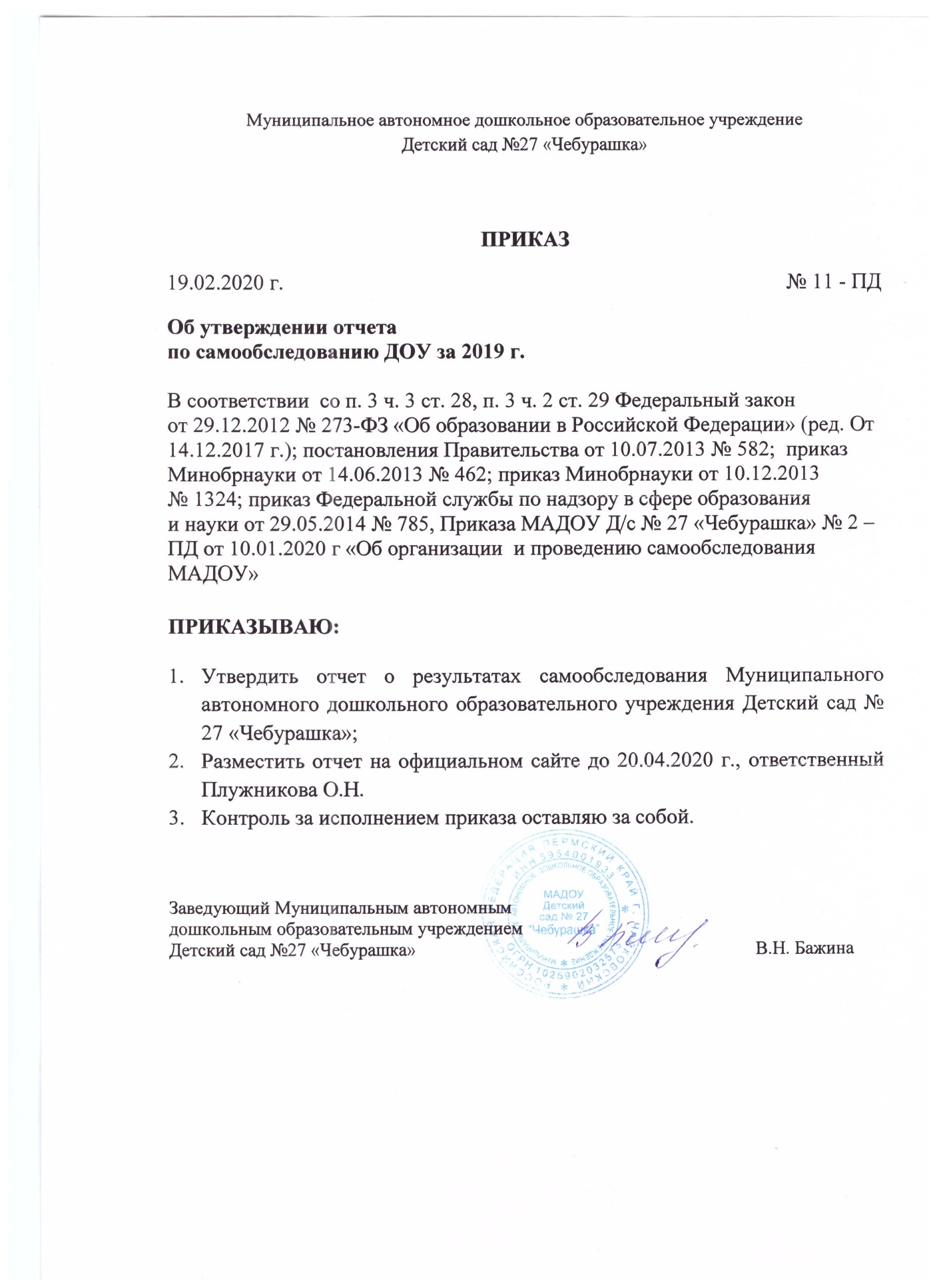 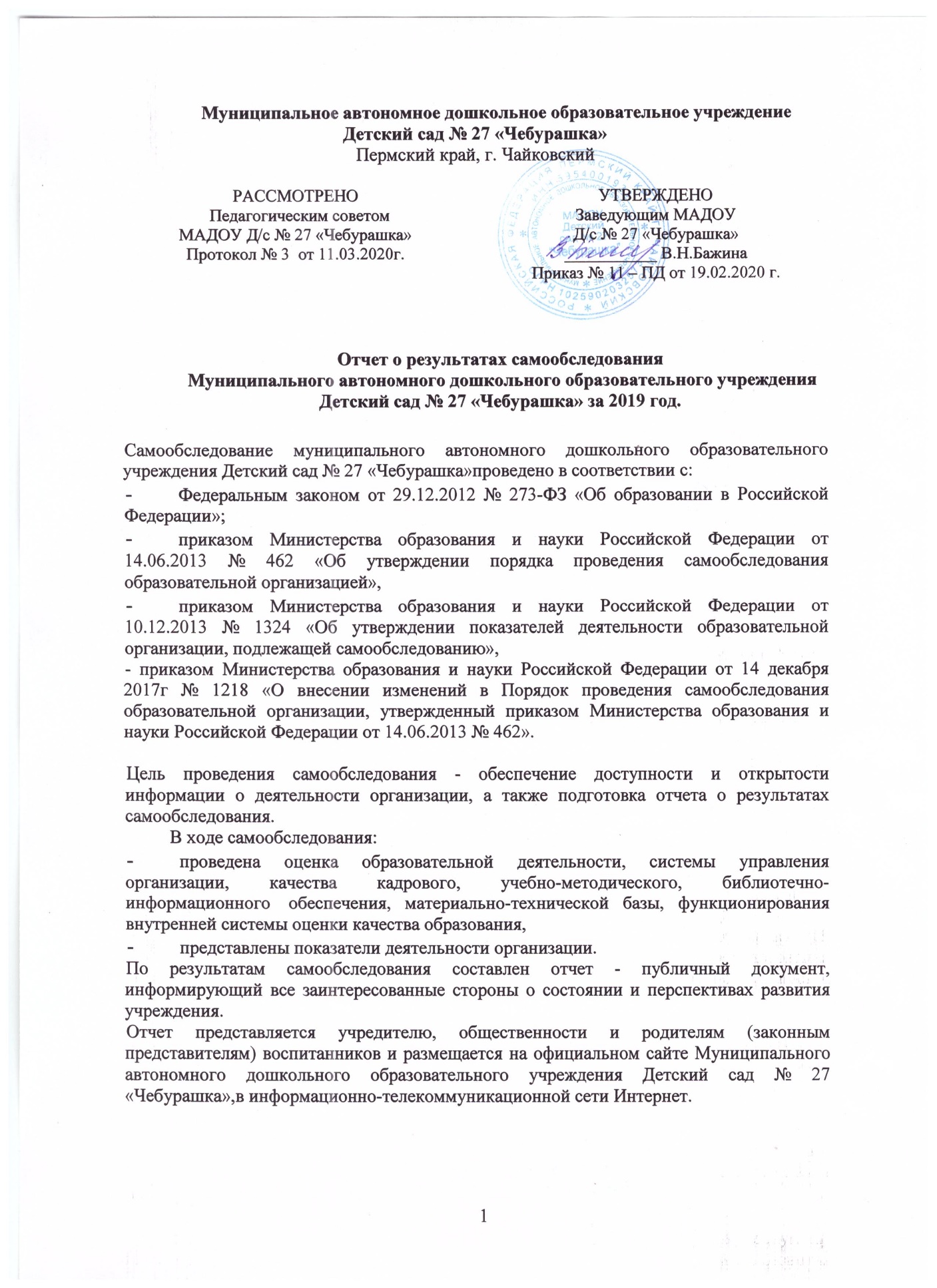 I.	 АНАЛИТИЧЕСКАЯ ЧАСТЬ.Раздел 1. ОБЩИЕ СВЕДЕНИЯ ОБ ОБЩЕОБРАЗОВАТЕЛЬНОЙ ОРГАНИЗАЦИИУчреждение зарегистрировано в Федеральной налоговой службе26.10.1998г., свидетельство о государственной регистрации серия 59 № 004502271, ОГРН 1025902032573. МАДОУ Детский сад № 27 «Чебурашка» осуществляет образовательную деятельность по основной образовательной программе дошкольного образования (далее ООП ДО), с учетом комплексной образовательной программы дошкольного образования «Детство».Вывод: Образовательный процесс в ДОУ организован в соответствии с государственной политикой в сфере образования, ФГОС ДО, образовательными программами дошкольного образования.Устав МАДОУ Д/с № 27 «Чебурашка»(новая редакция) утвержден приказом управления образования администрации Чайковского городского округа от 19 августа 2019 г.  № 07-01-05-538.Деятельность учреждения регламентируется его Уставом и локальными нормативными актами, разработанными и принятыми в установленном порядке в соответствии с утвержденной номенклатурой, которые организуют учебно-воспитательный процесс, обеспечивают осуществление прав обучающихся, их родителей (законных представителей) и работников МАДОУ Д/с № 27 «Чебурашка».Стратегия развития Учреждения совпадает со стратегией развития отрасли и определяется нормативными правовыми и концептуальными документами федерального, регионального и муниципального уровня: Указами Президента Российской Федерации от 07.05.2012 № 597 «О мероприятиях по реализации государственной социальной политики», от 07.05.2012 № 599 «О мерах по реализации государственной политики в области образования и науки», Государственной программой Российской Федерации «Развитие образования на 2013-2020 годы», утвержденной постановлением Правительства Российской Федерации от 15.04.2014 № 295; Федеральной целевой программой развития образования на 2016-2020 годы, утвержденной постановлением Правительства Российской Федерации от 23.05.2015 № 497; Стратегией развития воспитания в Российской Федерации на период до 2025 года, утвержденной распоряжением Правительства Российской Федерации от 29.05.2015 № 996-р; другими программными документами, которые не только определяют основные механизмы и направления развития образования, но и устанавливают четкие показатели поступательного движения. Основным программным инструментом для достижения целей и задач в МАДОУ Д/с № 27 «Чебурашка»являются программа развития на 2015-2019 годы, рассмотренная Педагогическим Советом №2 МАДОУ Д/с № 27 «Чебурашка» от09.12. 2015г.и ООП ДО, рассмотренная Педагогическим Советом №1 МАДОУ Д/с № 27 «Чебурашка» от 04.09.2019 г.Программа развития МАДОУ Д/с № 27 «Чебурашка»- «Чебурашка – Детский сад Успеха» реализовывалась с 2015 по 2019 годи была нацелена на решение следующих задач:Создать избыточную развивающую среду, обеспечивающую развитие ребенка в зоне ближайшего развития.Обеспечить реализацию системы педагогических проектов, обеспечивающих для дошкольников практические пробы их склонностей и возможностей.Способствовать росту профессионализма педагогов в IT технологиях, реализации деятельностного подхода, проблемно-ориентированного обучения дошкольников.Повысить качество образовательных услуг.Совершенствовать систему здоровьесберегающей и здоровьеформирующей деятельности учреждения, с учетом индивидуальных особенностей дошкольников.Обеспечить эффективное, результативное функционирование и постоянный рост профессиональной компетентности педагогического коллектива учреждения.Повышать качество работы с родителями воспитанников. Содействовать повышению роли родителей в образовании ребенка дошкольного возраста. Вовлечь родителей в активное взаимодействие с ДОУ, используя очный, заочный и дистанционный формат общения. Привести в соответствие с требованиями государственного стандарта дошкольного образования развивающую предметно-пространственную среду и материально-техническую базу учреждения.Результаты реализации программы развития«Чебурашка – детский сад Успеха»:Высокая конкурентоспособность детского сада на рынке образовательных услуг.Создание и продвижение узнаваемого бренда ДОУ - «Чебурашка - Детский сад Успеха». Обеспечение условий для отдельных детей с проблемами в развитии, которым требуется индивидуально-дифференцированный подход, равны стартовые возможности.Обеспечение доступности дошкольного образования за счет внедрения в педагогический процесс новых форм дошкольного образования.Увеличение количества детей, у которых на этапе завершения дошкольного образования качественно сформированы предпосылки к учебной деятельности.Повышение эффективности оздоровления воспитанников ДОУ, благодаря проектированию и реализации оздоровительной технологии «Здоровей-ка».Обеспечение стабильности и полной укомплектованности педагогического коллектива за счет привлечения молодых специалистов. Повышение информационной доступности и открытости детского сада путем тесного взаимодействия коллектива детского сада и родителей (законных представителей) через интерактивные технологии и сеть Интернет.Создание условий в детском саду согласно современным требованиям и ФГОС ДО. Активизация участия всех субъектов образования в конкурсном движении всех уровней образования.Вывод: Поставленные перед коллективом МАДОУ Д/С № 27 «Чебурашка» цели и задачи успешно выполнены в ходе реализации программы развития. Раздел 2.  Система управления организацииУправление МАДОУ Д/с № 27 «Чебурашка»Управление МАДОУ Д/с № 27 «Чебурашка» осуществляется в соответствии с законодательством Российской Федерации с учетом особенностей, установленных Федеральным законом «Об образовании в Российской Федерации», на основе сочетания принципов единоначалия и коллегиальности. Система управления представляет специфический вид управленческой деятельности, целеполаганием которой является обеспечение участниками образовательных отношений условий для: -развития; -роста профессионального мастерства; - проектирования образовательного процесса как системы, способствующей саморазвитию, самосовершенствованию. В МАДОУ Д/с № 27 «Чебурашка» сформированы коллегиальные органы управления: наблюдательный совет, педагогический совет, общее собрание работников.Управленческие действия осуществляются на основе прогнозирования общих линий развития и направлены на повышение качества предоставляемых образовательных услуг. Наблюдательный совет является коллегиальным органом управления, представляет интересы всех участников образовательных отношений, реализует принцип государственно-общественного характера управления образованием и имеет управленческие полномочия по решению ряда вопросов функционирования и развития учреждения. Педагогический совет создан в целях развития и совершенствования учебно-воспитательного процесса, повышения профессионального мастерства и творческого роста педагогов учреждения, рассматривает педагогические и методические вопросы, вопросы организации и планирования учебно-воспитательного процесса, изучения и распространения передового педагогического опыта. В целях развития, совершенствования и повышения профессионального мастерства педагогов в МАДОУ Д/с № 27 «Чебурашка» действуют методические объединения педагогов, целью которых является - повышение эффективности педагогической деятельности у педагогов через участие их в разработке и реализации Программы развития ДОУ, ООП ДО, планировании образовательного процесса, распространении ППО: результативное участие в конкурсах профмастерства, конференциях, публикациях.Общее собрание работников принимало локальные нормативные акты, отнесенные к его компетенции, рассматривало другие вопросы. В целях учета мнения воспитанников, родителей (законных представителей) несовершеннолетних по вопросам управления МАДОУ Д/с № 27 «Чебурашка» и при принятии в МАДОУ Д/с № 27 «Чебурашка» локальных нормативных актов, затрагивающих их права и законные интересы, в учреждении действует совет родителей.Текущее руководство деятельностью МАДОУ Д/с № 27 «Чебурашка» осуществляет заведующий – Бажина Вера Николаевна, которая является Почетным работником общего образования Российской Федерации. Основной функцией заведующего МАДОУ Д/с № 27 «Чебурашка» является осуществление оперативного руководства деятельностью Учреждения, управление жизнедеятельностью образовательного учреждения, координация действий всех участников образовательного процесса через наблюдательный совет, педагогический совет, общее собрание коллектива.Вывод: Структура и механизм управления дошкольного учреждения позволяют обеспечить стабильное функционирование, способствуют развитию инициативы участников образовательного процесса: педагогов, родителей(законных представителей), детей и сотрудников ДОУ.В соответствии со штатным расписанием МАДОУ Д/с № 27 «Чебурашка» сформирован управленческий аппарат. Распределены функциональные обязанности между членами администрации, которые обеспечивают режим жесткого функционирования и гибкого развития. Уровень управленческой культуры, владение современными информационными технологиями, владение всеми основными вопросами позволяет членам администрации МАДОУ Д/с № 27 «Чебурашка» в случае необходимости осуществлять замену.  Целостная работа механизма управления, координирование деятельности педагогического коллектива осуществляется через:  четкое определение уровня управления, функционала и связи между ними; построение работы на перспективной, прогнозируемой основе по программе развития; системность внутреннего контроля, внутреннего мониторинга качества образования. Информационно-аналитическая деятельность администрации МАДОУ Д/с № 27 «Чебурашка» осуществляется с использованием информационных технологий. Накопление, обобщение материалов по различным направлениям деятельности учреждения осуществляется при проведении контроля, внутреннего мониторинга качества образования и обсуждении на аппаратных совещаниях, на методических объединениях, совещаниях при заведующей, проходящих регулярно по плану. Документация представлена программами образовательного учреждения, актами, информациями старших воспитателей, протоколами педагогического совета, совещаний при заведующей, методических объединений, приказами по основной деятельности, планами и анализами работы. Старшие воспитатели осуществляют оперативное управление образовательным процессом: выполняют информационную, оценочно-аналитическую, планово-прогностическую, организационно-исполнительскую, мотивационную, контрольно-регулировочную функции.Выводы: Структура и механизм управления МАДОУ Д/с № 27 «Чебурашка» определяют стабильное развитие и функционирование. Сложившаяся система управления способствует развитию инициативы и творческому росту участников образовательной деятельности (воспитанников, педагогов, родителей (или их законных представителей).Раздел 3.  Образовательная деятельностьДетский сад МАДОУ Детский сад № 27 «Чебурашка» осуществляет образовательную деятельность по основной образовательной программе дошкольного образования, с учетом комплексной образовательной программы дошкольного образования «Детство» и реализует федеральный государственный образовательный стандарт дошкольного образования (далее – ФГОС ДО).Программа реализуется на государственном языке Российской Федерации.          Срок реализации Программы 6 лет, в период непосредственного пребывания ребенка в ДОУ.Количество воспитанников в 2019 году  – 521, из них: детей с ОВЗ  - 9 воспитанников. Освоение детьми ООП ДО осуществляется в группах общеразвивающей и комбинированной направленности. В ДОУ функционируют 23 группы:-16 групп общеразвивающей направленности, обучение детей проходит по основной образовательной программе дошкольного образования.-7 групп комбинированной направленности для детей с тяжёлыми нарушениями речи (далее– ТНР) и с задержкой психического развития (далее – ЗПР) в возрасте с 4 до 8 лет.В группах комбинированной направленности осуществляется совместное образование здоровых детей и детей с ограниченными возможностями здоровья с учетом особенностей их психофизического развития, индивидуальных возможностей, обеспечивающей коррекцию нарушений развития и социальную адаптацию воспитанников с ограниченными возможностями здоровья.С детьми ОВЗ проводят групповые индивидуальные коррекционные занятия для осуществления квалифицированной коррекции нарушений их развития. Программа обеспечивает разностороннее развитие детей с учетом их возрастных и индивидуальных особенностей по основным направлениям (образовательным областям) – физическому, социально-коммуникативному, познавательному, речевому и художественно-эстетическому. Приоритетным направлением деятельности образовательного учреждения является художественно –эстетическое развитие детей.	При организации воспитательно-образовательного процесса в МАДОУ обеспечивается единство воспитательных, развивающих и образовательных целей и задач. Цели реализации Программы: -	развитие личности детей дошкольного возраста в различных видах общения и деятельности с учетом их возрастных, индивидуальных психологических и физиологических особенностей;  -	воспитание эстетической культуры, формирование эстетического отношения к окружающему миру, развитие творческих способностей детей в разнообразных видах детской деятельности.Цели Программы достигаются через решение следующих задач в соответствии с ФГОС ДО: 1.Охранять и укреплять физическое и психическое здоровье детей, в том числе их эмоциональное благополучие.2.Обеспечить равные возможности для полноценного развития каждого ребенка в период дошкольного детства, в том числе детьми с особыми образовательными потребностями.3.Объединить обучение и воспитание в целостный образовательный процесс на основе духовно-нравственных и социокультурных ценностей, принятых в обществе правил и норм поведения в интересах человека, семьи, общества.4.Формировать общую культуру личности детей, развивать их социальные, нравственные, эстетические, интеллектуальные, физические качества, инициативность, самостоятельность и ответственность ребенка, формировать предпосылки учебной деятельности.5.Обеспечить психолого-педагогическую поддержку семьи, способствовать повышению компетентности родителей (законных представителей) в вопросах развития и образования, охраны и укрепления здоровья детей.6.Обеспечить преемственность целей, задач и содержания дошкольного общего и начального общего образования.7.Развивать художественный и творческий потенциал детей, формировать общие предпосылки художественно-творческой деятельности. 8. Обогащать представления об особенностях культуры Пермского края, поддерживать интерес к истории своего края, воспитывать чувство гордости за свою малую Родину.                                                                                                                            Образовательный процесс строится на блочно-тематическом принципе с учетом интеграции образовательных областей вокруг единой, общей темы, которая на определенное время становится объединяющей. Образовательная работа с воспитанниками осуществляется в непосредственной образовательной деятельности и в совместной деятельности педагогов с детьми в режимных моментах с использованием развивающих (проблемно-игровых, практических) образовательных ситуаций.Программа разработана, соответствует требованиям и утверждена заведующим МАДОУ Д\с №27 «Чебурашка»Календарный учебный график на учебный год разрабатывается в соответствии с Федеральным законом от 29.12.2012 № 273-ФЗ «Об образовании в Российской Федерации», постановлениями Главного санитарного государственного врача Российской Федерации от 15.05.2013 № 26 «Об утверждении СанПиН 2.4.1.3049-13 «Санитарно-эпидемиологические требования к устройству, содержанию и организации режима работы дошкольных образовательных организаций», Устава муниципального автономного дошкольного образовательного учреждения Детский сад № 27 «Чебурашка», утверждается ежегодно приказом по МАДОУ Д/с № 27 «Чебурашка».Максимально допустимый объем образовательной нагрузки соответствует санитарно - эпидемиологическим правилам и нормативам СанПиН 2.4.1.3049-13. Для детей в возрасте от 1 до 3 лет образовательная деятельность составляет не более 1,5 часа в неделю (игровая, музыкальная деятельность, общение, развитие движений). Продолжительность непрерывной образовательной деятельности не более 10 минут в первую и вторую половину дня. Максимально допустимый объем недельной образовательной нагрузки, включая реализацию дополнительных образовательных программ, для детей дошкольного возраста составляет:
– в группе раннего возраста – 1 час 20 минут;
– в первой младшей группе – 1 час 20 минут;
– во второй младшей группе – 2 часа 30 минут;
– в средней группе – 3 часа 20 минут;
– в старшей группе – 4 часа 45 минут;
– в подготовительной группе – 7 часов.Продолжительность непрерывной непосредственно образовательной деятельности для детей:- 2-го года жизни – не более 8-10 минут;- 3-го года жизни – не более 10 минут;- 4-го года жизни – не более 15 минут;- 5-го года жизни – не более 20 минут;- 6-го года жизни – не более 25 минут;- 7-го года жизни – не более 30 минут.Максимально допустимый объем образовательной нагрузки в первой половине дня не превышает:
в младшей группе – 30 минут;
в средней группе – 40 минут;
в старшей группе – 45 минут;
в подготовительной к школе группе – 1, 5 часа.В середине времени, отведенного на непрерывную образовательную деятельность, проводят физкультминутку. Перерывы между периодами образовательной деятельности не менее 10 минут.Образовательная деятельность с детьми старшего дошкольного возраста осуществляется во второй половине дня после дневного сна, но не чаще 2 – 3 раз в неделю. Ее продолжительность составляет не более 25 – 30 минут в день. В середине непрерывной образовательной деятельности статического характера проводят физкультминутку.Образовательная деятельность, требующая повышенной познавательной активности и умственного напряжения детей, проводится в первую половину дня и в дни наиболее высокой работоспособности (вторник, среда), сочетается с физкультурными и музыкальными занятиями.Программы, определяющие содержание образования ООП ДО состоит из обязательной части и части, формируемой участниками образовательных отношений. Обязательная часть ООП ДО предполагает комплексность подхода, обеспечивая развитие детей во всех пяти взаимодополняющих образовательных областях, строится с использованием комплексной образовательной программы дошкольного образования «Детство». В части, формируемой участниками образовательных отношений, представлены парциальные и авторские  программы:-  Программа художественного воспитания, обучения и развития детей 2-7 лет «Цветные ладошки», автор И.А.Лыкова И.А.;- Программа  по музыкальному воспитанию детей дошкольного возраста «Ладушки», авторы И. Каплунова,    И. Новоскольцева.- Программа  социально-коммуникативного  развития  и социального воспитания дошкольников Коломийченко Л. В. «Дорогою добра».Данные программы адаптированы и направлены на художественно-эстетическое развитие детей, являющееся приоритетным в деятельности ДОУ. А также направлены на социально – коммуникативное развитие детей.Для детей с задержкой психического развития разработаны адаптированные образовательные программы (АОП) на основе коррекционной программы авторов Л.Б. Баряева, И.Г.Вечканова, О.П. Гаврилушкина «Программа воспитания и обучения дошкольников с задержкой психического развития».Для детей с тяжелыми нарушениями речи разработаны адаптированные образовательные программы (АОП) на основе коррекционной программы Н. В. Нищевой «Программа коррекционно-развивающей работы в логопедической группе детского сада для детей с общим недоразвитием речи».Основной формой работы с детьми дошкольного возраста и ведущим видом деятельности для них является игра. Образовательный процесс реализуется в адекватных дошкольному возрасту формах работы с детьми.Выводы:Муниципальное автономное   дошкольное образовательное учреждение Детский сад № 27 «Чебурашка» осуществляет образовательную деятельность в соответствии с нормативными документами всех уровней.Содержание и качество подготовки воспитанниковОценивание качества образовательной деятельности, осуществляемой МАДОУ по ООП ДО, представляет собой важную составную часть данной образовательной деятельности, направленную на ее усовершенствование.  Результатами освоения программы являются целевые ориентиры дошкольного образования, которые представляют собой социально-нормативные возрастные характеристики возможных достижений ребенка. К целевым ориентирам дошкольного образования относятся следующие социально-нормативные возрастные характеристики возможных достижений ребенка:Целевые ориентиры образования в раннем возрасте:Целевые ориентиры на этапе завершения дошкольного образования:Программой предусмотрена диагностика развития детей и динамики их образовательных достижений, с целью получения обратной связи от собственных педагогических действий и планирования дальнейшей индивидуальной работы с детьми по Программе. Основные методы мониторинга – педагогические наблюдения и педагогическая диагностика.Нами были адаптированы методики следующих авторов:Е. Волосова «Карта оценки индивидуального развития детей раннего возраста» (Е. Волосова «Развитие ребенка раннего возраста»).Каменская В. Г., Зверева С.В.Ноткина Н. А. Урушпаева Г. А., Афонькина Ю. А. «Диагностика педагогического процесса в дошкольных группах (с 3 до 7 лет) дошкольной образовательной организации» (Каменская В. Г., Зверева С.В. «Детская психология с элементами психофизиологии», Ноткина Н. А. и др. «Оценка физического и нервно-психического развития детей раннего и дошкольного возраста», Урушпаева Г. А., Афонькина Ю.А. «Практикум по детской психологии» - для педагогов, работающих с детьми 3-7 лет). Данная диагностика разработана с целью оптимизации образовательного процесса в любом учреждении, работающим с группой детей дошкольного возраста, вне зависимости от приоритетов разработанной программы обучения и воспитания контингента детей. Система мониторинга содержит 5 образовательных областей, что позволяет комплексно оценить качество образовательной деятельности в группе и при необходимости выстроить эффективные педагогические действия.  В целях обеспечения комплексного подхода к оценке итоговых и промежуточных результатов освоения ООП ДО, проведен мониторинг по образовательным областям: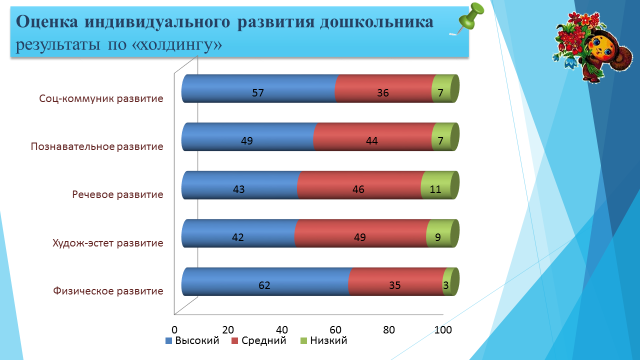 Высокий уровень – 51 %Средний уровень–42 %Низкий уровень – 7 %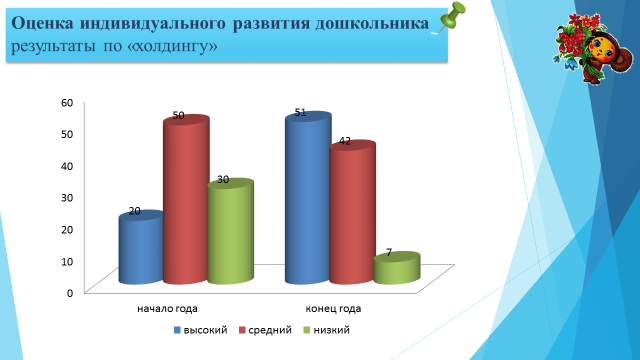 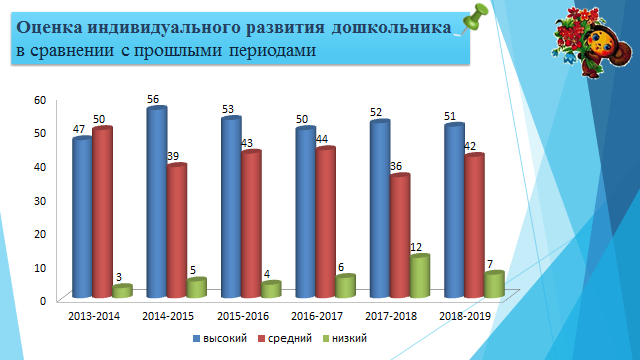 Выводы: По итогам мониторинга программный материал усвоен детьми по всем разделам программы на высокоми среднем уровне в зависимости от раздела программы, а также   возрастных и индивидуальных способностей детей. Хорошие результаты достигнуты благодаря использованию в работе методов, способствующих развитию самостоятельности, познавательных интересов детей, созданию проблемно-поисковых ситуаций и обогащению предметно-развивающей среды. Низкий уровень обусловлен наличием детей с особыми образовательными потребностями.Анализ функциональной зрелости и эмоционального развития детей подготовительной к школе группы на 2019 года следующий:      Результаты диагностики психологической готовности  детей к обучению в школе  за 2018 -2019 учебный год (провела Норсеева Ю.П., педагог-психолог)- мотивационная готовность — положительное отношение к школе и желание учиться; - интеллектуальнуая готовность — достаточный уровень развития мышления, памяти и др. познавательных процессов, наличие определенного запаса знаний и умений; - эмоционально-волевая готовность -  способность управлять своими эмоциями и поведением, стремление преодолевать трудности, стремление к достижению результата своей деятельности.- социальную готовность —  способность устанавливать отношения со сверстниками, готовность к совместной деятельности и отношение ко взрослому как к учителюВсего выпускников: 97 детей. Из них 46 девочки, 51 мальчик.1 корпус «Чебурашка»:Списочный состав: 26 человек:Высокий уровень  – 52%;Средний уровень –  36%;Условно готовы – 12%;Низкий уровень – 0%.2 корпус «Маленькая страна»:Списочный состав: 22 человека:Высокий уровень –  53%;Средний уровень  – 37%»;Условно готовы – 5%;Низкий уровень – 5%».3 корпус «Якорек»:Списочный состав – 24 человека:Высокий уровень - 39%;Средний уровень – 52%;Условно готовы – 0%;Низкий уровень – 9 %;4 корпус «Ручеек»:Списочный состав: 25 детей:Высокий уровень – 45%;Средний уровень – 45%;Условно готовы – 5%;Низкий уровень – 5 %.Выводы: Списочный состав -  97 детей:97% - детей готовы к обучению в школе;6% -  готовы условно.  Высокие результаты показали дети в развитии интеллектуальной готовности (зрительная и слуховая память, мышление, произвольное внимание, зрительно-моторная координация т.е. дети имеют достаточный запас знаний об окружающем мире, обобщают, классифицируют основные понятия. Наиболее «сложным» аспектом психологической готовности являетсяразвитие эмоционально-волевой сферы и мотивация.Воспитанники детского сада в течение 2019 года были активными участниками, призерами и победителями мероприятий разного уровня:Институциональный уровень:-творческий конкурс по изготовлению лэпбуков «БЕЗопасность», 42 участника; - конкурс на лучшее оформление детского сада к Новому году (205 участников); конкурс-выставка «Букет для мамы» (186 детей); шахматный турнир «Подвиг пешки» (53 ребёнка).Муниципальный уровень:-муниципальный конкурс «59 чудесных мест Пермского края» в рамках открытой площадки «Детский образовательный туризм»:  номинация «Самый интересный рассказ», 3 место (5 детей) и номинация  «Самое чудесное место», 2 место, (22 ребёнка); - муниципальный конкурс вокального мастерства «Весенняя капель»,Семейникова Василина, Диплом I степени; Лебедева Виктория, Диплом II степени;- муниципальная логопедическая викторина «Грамотей – 2019»,  Пешин Кирилл, Григорьев Глеб, Ивакин Данил , Тюкалов Егор, Диплом I степени;-муниципальная акция-конкурс «Ёлочка ГАИ», «Умная варежка»  по профилактике безопасности дорожного движения (29 детей);чемпионат по шахматам среди дошкольников Чайковского городского округа в категории девочки, Пикулева Александра, Диплом III место; - турнир среди детских садов детской футбольной школы «Чемпион», Вахрушев Дима, Диплом I место; (10 детей, Диплом II место);- муниципальный этап интеллектуальной олимпиады среди воспитанников старшего дошкольного возраста Чайковского городского округа «Завтра в школу мы пойдем – 2019», Шабалин Никита, Кузьминых Соня, Диплом I степени;- муниципальный фестиваль детского творчества  «Осенняя палитра» (15 детей); муниципальный конкурс «Золотая осень – 2019» (7 детей);муниципальный этапа всероссийского конкурса детско-юношеского творчества по пожарной безопасности «Неопалимая купина» (6 детей).Краевой уровень:- открытый межрегиональный дистанционный детский творческий конкурс «На просторах Вселенной», посвященный Дню Космонавтики, в номинации «Декоративно – прикладное творчество» награждаются: Долгополова Виктория, Диплом II степени; Юрков Никита и Кулаков Дима, Диплом III степени;Юркова Злата, Казаков Виктор, Кассихина Виктория, Колобанов Кирилл, Диплом участника; открытый межрегиональный детский творческий конкурс «Зимняя сказка», Суров Дима, Шапошников Максим, благодарственное письмо.Федеральный уровень:- X открытая международная викторина «Знанио», номинация «Книжкины именины», Попова Анна, 1 место; - блиц-олимпиада: «Режим дня», Кулакова Кристина, Мясникова Василина,  Диплом 1 степени;- всероссийский творческий конкурс «Снег искрится серебром», конкурсная работа: «Тишина в лесу», Якубова Юлия, Диплом III степени; всероссийский творческий конкурс «Звучит мелодия весны…» в номинации рисунок награждены: - конкурсная работа «Весеннее пробуждение», Долгополова Виктория, Диплом I степени;- конкурсная работа «Первоцветы», Бузмакова Вероника, Диплом I степени;- конкурсная работа «Нотки и ручеек», Якубова Юлия, Диплом II степени;- конкурсная работа «Солнышко и птички поют», Юркова Злата, Диплом II степени;- конкурсная работа «Рада природа весна», Мерзлякова Софья, Диплом III степени;- конкурсная работа «Дождик песенку поет», Мусаева Мария, Диплом III степени;- конкурсная работа «Весна», Балеевских Полина, Диплом III степени;-всероссийская интеллектуальная викторина «Музыкальная карусель», Зубленко Таисья диплом 1 место; -всероссийская интеллектуальная викторина «Любимые сказки К.И.Чуковского», Шемякин Кирилл, Диплом 1 степени; -викторина «Дары осени. Собираем урожай», Степанов Роман, Мерзляков Илья, Диплом 1 место; -всероссийский конкурс для детей и молодёжи «Творческий поиск», конкурсная работа: лэпбук «Дорожный сундучок Правил Дорожного Движения», Еловикова Диана,  Диплом Победителя; -конкурсная работа: лэпбук «Пожарная безопасность» , Кустов Саша , Диплом; -конкурсная работа: лэпбук «Личная безопасность», Якушев Рустам, Диплом; -всероссийский педагогический конкурс «Образовательный ресурс»,  номинация «Стенгазета», конкурсная работа «Счастливое детство»Диплом ,(24 ребенка); -международная викторина по литературному чтению «Сказочный сундучок», Якушев Рустам,  Диплом 3 степени;-участник Всероссийского конкурса для детей и молодежи «Талантливое поколение», номинация «Коллаж», конкурсная работа «Букет для мамочки», Диплом  Победителя  (22 ребенка);  -всероссийский конкурс для детей и молодежи «Талантливое поколение», номинация «Конструирование и моделирование», конкурсная работа «Робот Рома» ,Еловикова Диана, Победитель; - викторина «Время знаний» по теме «Вкусные сказки»Баляков Родион, Анна, Всеволод, Мясникова Василина, Ильмира, Диплом 1 степени; 	 Всероссийскоий  интеллектуальный конкурс «ЗНАОТК-ДОШКОЛЁНОК», Старков Андрей, Пермяков Александр, Сертификат; Всероссийская викторина «Дары осени. Собираем урожай» (для дошкольников), Грищенко Виктория, Елисев Никита. Уварова Мария, Диплом.Воспитанники старшего возраста в течение учебного года посещали занятия в художественной галерее, краеведческом музее. 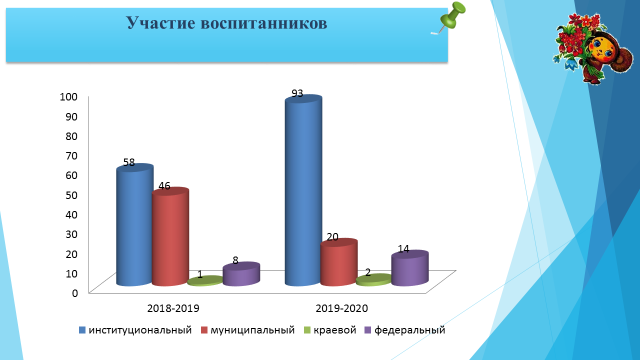 Вывод: Воспитанники детского сада №27 «Чебурашка» в течение 2019 года были активными участниками, призерами и победителями мероприятий разного уровня. В институциональных конкурсах участвовали 486 детей (93%); муниципальных – 105 детей (20%); краевых – 8 детей(2%); федеральных – 75 детей (14%). По сравнению с прошлым годом количество участников увеличилось (см. таблицу).Воспитательная работаОбъектом, субъектом, предметом воздействия и результатом деятельности МАДОУ Д/с № 27 «Чебурашка» является личность выпускника, формирующаяся и развивающаяся в условиях дошкольного пространства, испытывающая постоянное воздействие социума. Воспитательная работа в ДОУ дополняется парциальной программой социально-коммуникативного развития и социального воспитания дошкольников Коломийченко Л. В. «Дорогою добра».Нравственное воспитание -целенаправленный, содержательно наполненный, технологически выстроенный, результативно диагностируемый процесс взаимодействия педагога с детьми, способствующий освоению ими нравственно-этических ценностей, их интериоризации в разных видах деятельности и культуротворчеству.Цель нравственного  воспитания  детей дошкольного возраста - формирование базиса нравственно-этической культуры, проявляющейся в гуманном отношении к людям.Задачи:– способствовать формированию первоначальных, дифференцированных, систематизированных  знаний  о доступных возрасту элементах нравственно-этической культуры– способствовать становлению интересов, потребностей, мотивов общения в соответствии            с ценностями нравственно-этической культуры– содействовать формированию способов поведения, адекватных ценностям нравственно-этической культуры в соответствии с возрастом, полом, национальными особенностями детей.Прогнозируемые ориентиры нравственного развития детей дошкольного возраста:-самостоятельность, целенаправленность и саморегуляция собственных действий;-«эмоциональный интеллект» как способность распознавать, осознавать, понимать и регулировать эмоциональные состояния и чувства самого себя и других людей;-«социальный интеллект» как способность, проявляющаяся        в умении использовать знания основ социальной культуры        в объяснении и аргументации социального взаимодействия,     в понимании мыслей, чувств, намерений других людей               в ситуациях межличностного диалога, в прогнозировании последствий общения;-«эмоциональная отзывчивость» (эмпатия), проявляющаяся       в сопереживании, сочувствии, сострадании, «сорадости», содействии сверстникам, литературным персонажам, взрослым людям в ситуациях социальной коммуникации (из программы Коломийченко Л. В. «Дорогою добра»).Условия эффективного нравственного развития детей дошкольного возраста:-обеспечение эмоционального благополучия через непосредственное общение с каждым ребенком, уважительное отношение к его чувствам и потребностям;-поддержка детской инициативы и самостоятельности в разных видах деятельности;-наличие позитивных, доброжелательных отношений между детьми, в том числе принадлежащими к разным национально-культурным, религиозным общностям           и социальным слоям, а также имеющими различные  (в том числе ограниченные) возможности здоровья;-развитие коммуникативных способностей детей, позволяющих разрешать конфликтные ситуации              со сверстниками, умений детей общаться в детском сообществе  (ФГОС ДО).Основой правильного воспитания является опора на нравственные ценности, выработанные опытом предшествующих поколений, овладение культурой своего народа, терпимость и толерантность по отношению к представителям других культур, взаимное уважение и принятие. интерактивные игры, концертные программы музыкального искусства;выставки художественных работ;праздники детского творчества детей дошкольного возраста;КВНВ МАДОУ Д/с № 27 «Чебурашка» выстроена линия гражданско-патриотического воспитания, направленного на привитие нравственных ценностей, выработанных опытом предшествующих поколений, овладение культурой своего народа, терпимость и толерантность по отношению к представителям других культур, взаимное уважение. Организация и проведение таких традиционных мероприятий как театральная весна, посвященные памятным датам:«День Победы», конкурсы рисунков о войне «Помним, гордимся, занятий мужества, встречи с ветеранами Великой Отечественной войны способствуют формированию гражданской позиции и воспитанию чувства любви и уважения к своей Родине, ее истории и традициям. В реализации творческих способностей воспитанников огромную роль играет движение «И дошкольники играют в КВН»Особое место в работе с детьми отводится спортивно-оздоровительной деятельности. Стратегической целью развития физической культуры и спорта среди воспитанников, реализуемой в воспитательно-образовательной среде МАДОУ Д/с № 27 «Чебурашка», является формирование установки у подрастающего поколения на здоровье как жизненную ценность, развитие адаптационных механизмов, обеспечивающих оптимальное взаимодействие с окружающим миром.  С целью укрепления здоровья детей, формированию здорового образа жизни, ценностных ориентиров, включающих высокий уровень гражданственности и патриотизма, в образовательном процессе используются здоровьесберегающие педагогические технологии.В течение 2019 года были проведены традиционные праздники: «День знаний», «Новый год», «День Защитник Отечества», «Международный женский день», «Масленица»,«День Победы», «Международный день защиты детей», «День Речника», «День Добра и уважения», «День России», «День матери»,фольклорные праздники «Ах, пельмешки хороши!», «Традиционные Спасские гуляния», «Колядки»,фестиваль детского творчества «Осенняя палитра», проведение праздничного мероприятия в МБДОУ Д/с № 17 «Ромашка», в рамках Декады инвалидов и др.; спортивные праздники: «Дни здоровья», «Спортивные соревнования», фестиваль «Спорт + Музыка», турслет «Раз турист, два турист», XIV краевой фестиваль среди семейных команд дошкольных учреждений «Папа, мама, я – спортивная семья!», экскурсии во все спортивные центры города Чайковский, «День десантника», спортивных соревнований «Веселые старты» в начальном классе СОШ № 10; смотры-конкурсы: на лучший летний участок, на лучшую подготовку группы к новому учебному году; благотворительные акции и др.Выводы:в ДОУ созданы организационно-методические условия для решения задач по охране жизни и укреплению здоровья детей; обеспечения интеллектуального, личностного и физического развития ребенка; приобщения детей к общечеловеческим ценностям; взаимодействия с семьей для обеспечения полноценного воспитания и развития ребенка. Нравственное развитие детей В ДОУ осуществляется в общем контексте социально-коммуникативного развития, направленного «на усвоение норм и ценностей, принятых в обществе, включая моральные и нравственные ценности, развитие общения и взаимодействия ребенка со взрослыми и сверстниками, становление самостоятельности, целенаправленности и саморегуляции собственных действий; развитие социального и эмоционального интеллекта, эмоциональной отзывчивости, сопереживания, формирование готовности к совместной деятельности со сверстниками».Раздел 3.Внутренняя система оценки качества образованияРеализация  внутренней системы оценки качества образования МАДОУ Детский сад № 27 «Чебурашка» направлена на преодоление разрыва между существующим и необходимым состоянием педагогического процесса, достигнутыми и требуемыми результатами. Именно ВСОК ДО даст возможность своевременно скорректировать работу и увидеть положительный опыт.Цель  внутренней системы оценки качества образования: анализ качественной оценки воспитательно – образовательной деятельности, условий развивающей среды ДОУ и выполнение комплексного плана контроля.Внутренняя система оценки  качества образования ориентирована на решение следующих задач:Получить объективную информацию о функционировании и развитии дошкольного образования в ДОУ, тенденциях его изменения и причинах, влияющих на динамику качества образования.Обеспечить сбор, обработку, хранения информации о состоянии и динамике показателей качества образования.Предоставить всем участникам образовательного процесса достоверную информацию о качестве образования в ДОУ.  Принять обоснованные и своевременные управленческие решения, направленные на повышение качества  образовательного процесса и образовательного результата. Повысить уровень информированности потребителей образовательных услуг при принятии таких решений. Прогнозировать развитие образовательной системы в ДОУ.В соответствии со штатным расписанием МАДОУ Д/с № 27 «Чебурашка» сформирован управленческий аппарат. Распределены функциональные обязанности между членами администрации, которые обеспечивают режим жесткого функционирования и гибкого развития. Уровень управленческой культуры, владение современными информационными технологиями, владение всеми основными вопросами позволяет членам администрации МАДОУ Д/с № 27 «Чебурашка» в случае необходимости осуществлять замену.  Целостная работа механизма управления, координирование деятельности педагогического коллектива осуществляется через:  четкое определение уровня управления, функционала и связи между ними; построение работы на перспективной, прогнозируемой основе по программе развития; системность внутреннего контроля, внутреннего мониторинга качества образования. Информационно-аналитическая деятельность администрации МАДОУ Д/с № 27 «Чебурашка» осуществляется с использованием информационных технологий. Накопление, обобщение материалов по различным направлениям деятельности учреждения осуществляется при проведении контроля, внутреннего мониторинга качества образования и обсуждении на аппаратных совещаниях, на методических объединениях, совещаниях при заведующей, проходящих регулярно по плану. Документация представлена программами образовательного учреждения, актами, информациями старших воспитателей, протоколами педагогического совета, совещаний при заведующей, методических объединений, книгами приказов по основной деятельности, планами и анализами работы. Старшие воспитатели осуществляют оперативное управление образовательным процессом: выполняют информационную, оценочно-аналитическую, планово-прогностическую, организационно-исполнительскую, мотивационную, контрольно-регулировочную функции.Контрольно-диагностическая и коррекционная функции управления осуществляются администрацией через организацию контроля, который осуществляется в соответствии с планом внутриучрежденческого контроля.  Внутренняя система оценки качества предоставляет педагогам и администрации МАДОУ материал для рефлексии своей деятельности и оценивает психолого – педагогические условия реализации ООП ДО:  •	условия функционирования системы образования и реализации ООП ДО (создание условий, обеспечивающих доступность качественного дошкольного образования в ДОУ);  •	образовательный процесс и его результаты, образовательная деятельность детей (поддержка вариативности программ, форм и методов ДО, эффективность применения педагогических технологий);•	образовательная среда (психолого–педагогические условия реализации ООП в пяти образовательных областях, определенных Стандартом, профессиональной деятельностью педагогов);•	компетентность родителей с учетом их интересов и запросов (удовлетворенность дошкольным образованием со стороны семьи ребенка, результата работы ДОУ).По результатам анкетирования родителей о качестве предоставляемых услуг можно сделать выводы: родители (законные представители) в большей степени удовлетворены качеством деятельности дошкольного образовательного учреждения. 80% - «Полностью согласны», «Скорее согласны, чем не согласны» - 20 %. Таким образом, анализ результатов анкетирования позволил определить ниши, на которые необходимо обратить внимание: «Оснащённость ДОУ» (прогулочные участки).Диагностика текущего состояния дел позволяет обобщить положительный опыт, выявить существующие проблемные зоны, выбрать наиболее адекватные и результативные способы решения проблем. Контроль призван, в конечном счете, повысить качество образования. Система оценки качества реализации ООП ДО обеспечивает участие всех участников образовательных отношений МАДОУ.  Программой предусмотрены следующие уровни системы оценки качества:  -	диагностика развития ребенка, используемая как профессиональный инструмент педагога с целью получения обратной связи от собственных педагогических действий и планирования дальнейшей индивидуальной работы с детьми по ООП ДО; - внутренняя оценка, самооценка МАДОУ, которая представлена «Моделью внутренней системы оценки качества МАДОУ Детский сад №27 «Чебурашка» в условиях реализации ФГОС ДО».Осуществление контроля ведется по следующим направлениям: проведение оценки индивидуального развития детей при реализации программы дошкольного образования. Такая оценка производится педагогическим работником в рамках педагогической диагностики (оценки индивидуального развития детей дошкольного возраста, связанной с оценкой эффективности педагогических действий и лежащей в основе их дальнейшего планирования); - достижение воспитанниками установленных федеральными государственным образовательными стандартами требований к результатам освоения основных образовательных программ дошкольного образования (Целевые ориентиры на этапе завершения дошкольного образования); ведение документации; состояние здоровья обучающихся; организация питания; выполнение требований по охране труда, безопасности жизнедеятельности, правил пожарной безопасности; состояние финансово-хозяйственной деятельности и др. По итогам контроля составляются аналитические справки, которые рассматриваются на совещаниях при заведующей, заседаниях педагогического совета, принимаются управленческие решения, осуществляется контроль выполнения принятых решения. Кроме этого контроль является и механизмом материального поощрения педагогов, работающих результативно и эффективно.  Представленная структура управления МАДОУ Д/с № 27 «Чебурашка» обеспечивает эффективную работу образовательного учреждения, целенаправленное создание условий для получения воспитанниками современного качественного образования на основе сохранения его фундаментальности в соответствии индикаторам качества муниципальных услуг по программе дошкольного образования. Выводы: В настоящее время ВСОК ДО  является не только механизмом оценивания, но и способствует комплексному решению вопросов, связанных с повышением качества образования в ДОУ. Представленная система охватывает  контролем все направления ДОУ: план комплексного контроля «Организация производственного контроля»; план комплексного контроля «Организация воспитательно–образовательного процесса»; план – график контрольных проверок комиссии по контролю за питанием воспитанников; мониторинг  качества образовательно процесса; оценочные листы РППС групповых помещений; удовлетворённость  родителей дошкольным образованием через анкетирование и тестирование, которая даёт возможность своевременно скорректировать работу и увидеть положительный опыт.Методическая работаЦелью методической работы в ДОУ в 2019-2020 являлось: позитивное становление ребенка и учёт индивидуальных потребностей, проявление инициативы и интересов, его возможности на разных этапах освоения образовательной программы дошкольного образования; обеспечение ориентиров и перспектив профессионального развития педагогов ДОУ. Для реализации цели решались следующие задачи:Активизировать инновационную деятельность, творческий потенциал педагогов ДОУ. Моделировать развивающую предметно-пространственную среду как важнейшее условие успешной реализации ФГОС ДО.Повысить качество работы по сохранению и укреплению здоровья дошкольников.Формировать компетенции в сфере финансовой грамотности у всех возрастных и целевых групп (согласно Стратегии повышения финансовой грамотности РФ, на 2017-2023 годы)Выстраивать систему родительского самоуправления в ДОУ, используя информационные ресурсы. В течение учебного года педагоги систематически повышали квалификацию и педагогическое мастерство:Педсоветы:Установочный«Даёшь качество! Организация образовательной деятельности ДОУ на 2019 - 2020 учебный год»Тематический: «Современный образовательный процесс: новая реальность, новые контексты, новые педагогические решения» Тематический: «Выстраивание и развитие системы родительского самоуправления в ДОУ №27 «Чебурашка», используя информационные ресурсы»  Семинары, практикумы, мастер-классы, проекты:Круглый стол на ДМО воспитателей групп раннего возраста: «Наши малыши: итоги адаптации детей к условиям детского сада»: результаты адаптации детей к условиям ДОУ; организация взаимодействия педагогов и родителей в ходе адаптационного периода: педагогические «изюминки» и «находки».Презентация инновационного педагогического проекта «Финансовая ПИРАМИДка,  или введение детей в мир Экономики».Презентация инновационного педагогического проекта: «И дошкольники играют в КВН».Практикум - моделирование Программы развития: «Чебурашка – Детский сад УСПЕХА» на 2020-2025.Специфические формы организации обучения.Мониторинг комплексных, парциальных образовательных программ (в рамках ООП).Методическое обеспечение программы ООП ДО. Средства обучения и воспитания.Презентация   методической литературы по ООП ДО попрограмме «Детство».Мастер-класс«Волшебные инструменты педагога в игровой деятельности».Самообразование педагогов в рамках ДМО: составление блочно-тематического планирования по всем возрастам и ОО; разработка и внедрение проектов по самообразования, их реализация; организация и пополнение электронного портфолио, обмен опытом.Институциональные конкурсы профессионального мастерства:конкурс «Новогоднее украшение детского сада»;смотр - конкурс профессионального мастерства информационных и просветительских центров«Успешный родитель».Детский сад осуществляет инновационную деятельность(Приказ Управления образования администрации города Чайковского №07-01-05-262 от 21.02.2019)Инновационный проект «И дошкольники играют в КВН»,руководитель Васильева М.Г.Цель проекта: организация дошкольного КВН-движения, как средство развития творческой активности детей, родителей и педагогов.Промежуточные результаты реализации проекты:Совместный поход на фестиваль КВН Южной лиги Прикамья.Выступление команды «Бэби Бум» в Кубке юмора Южной лиги КВН». Проведение конкурса юмористических видеороликов «Семейный случай» в холдинге.Организация и проведения праздника, посвященного дню пожилого человека «Веселые посиделки» и другие мероприятия. Распространение опыта работы на муниципальном, краевом и федеральном профессиональном конкурсе «Учитель года». Встреча в рамках городской проблемной группы, на которой присутствовали представители ДОУ №№:1, 4, 17,24,28, 34, 36, СОШ Марковский, село Сосново.Обучение в «Школе КВН»: ДОУ №№ 1, 27, ДОУ п. Марковский.Инновационный проект«ФИНАНСОВАЯ ПИРАМИДка, или введение детей в Экономику», 2 корпус «Маленькая страна»ПРОМЕЖУТОЧНЫЕ РЕЗУЛЬТАТЫ РЕАЛИЗАЦИИ ДАННОГО ПРОЕКТАПромежуточные результаты проектов прошли экспертно-методический совет (ЭМС) и в настоящее время продолжают реализовываться.УЧАСТИЕ ПЕДАГОГОВ В КОНКУРСАХ ПРОФМАСТЕРСТВАМуниципальный уровень:Участие в работе РМО и ПГ-Презентация дидактических игр и пособий по теме: «Игры – экспериментирования с детьми раннего возраста» в рамках РМО, Катнова О.Н., Валиева Л.С., воспитатели.Участие в методическом Арбате в рамках августовской конференции «Организация РППС по формированию финансово-экономических знаний у детей дошкольного возраста», Валишина  В.Н., старшему воспитателю;  Печерских С.В., Николаева Н.В., Теленченко И.В., Чуракова А.А., воспитатели.Презентация инновационной деятельности: «Формирование финансовой грамотности дошкольников» в рамках августовской конференции «Современное образование: новая реальность, новые контексты, новые управленческие решения», Шудегова М.А., Богданова Н.С., Ментемирова О.В., воспитатели.Выступление в рамках «Образовательного салона» для воспитателей работающих в инклюзивных группах ДОО Чайковского городского округа по теме: «Проектирование воспитательно-образовательной работы с детьми дошкольного возраста с ОВЗ в инклюзивных группах», Аботнина Ю.Н., воспитатель. Сертификат.Участие в муниципальном смотре – конкурсе методических материалов, Номинация: ФГОС дошкольного образования, Петрова Т.Н., Акимова Ю.С.,       Михайлова О.И.,Наборщикова Е.А., Шудегова М.А., Теленченко И.В.,                          воспитатели, Вавилова  А.А., муз. руководитель.Участие в муниципальном семинаре-практикуме по теме «Эффективное общение и взаимодействие педагогов с родителями», Сметанина Т.И., воспитатель, Сертификат.Участие в постер-сессия «Территория смыслов на прищепках» в рамках муниципальной методической конференции «Мотивация. Ответ на вызовы времени. Перезагрузка 2020», Михайлова О.И., Наборщикова Е.А., Кочева Н.Г., Шаймарданова Н.В., Гредягина Н.М., Петрова Т.Н., Швецова Л.А.,Обобщение опытаработы в рамках муниципальной педагогической мастерской«ИКТ в дошкольном образовании»ноябрь 2019:- «Тематический календарь как средство обогащения социокультурного опыта дошкольника» Акимова Ю.С., воспитатель, Сертификат;-«Персональный сайт педагога», Васильева М.Г., муз. руководитель, Сертификат.- «Использование ИКТ в образовательной деятельности с детьми 2 младшей группы», Ментемирова О.В., Топтыгина Н.Н., воспитатели.-Презентация методических и дидактических материалов «Ритмяшки – это здорово!», Глухих И.А., муз. руководитель, Сертификат.Выступление на семинаре – практикуме «Дворовые подвижные игры как одна из форм физического воспитания детей в условиях дошкольного образования» по теме «Игры нашего двора», Швецова Л.А., Короткова Е.В., Закамская Е.Н., инструкторы по ФК, Сертификат.Коллектив ДОУ принял активное участие в профсоюзных мероприятиях:Соревнования среди образовательных учреждений «Турслет – 2019», 3 место;Муниципальная массовая прогулка «Осенниймарафон»;Муниципальные соревнования «Большие гонки – 2019»;Всероссийская массовая лыжная гонка «Лыжня России -2019».Краевой уровень:Участие в Фестивале туристской песни «С рюкзаком по малой Родине» в рамках IV краевого мероприятия открытой площадки «Детский образовательный туризм». Номинация «Педагоги»,Диплом II место(декабрь 2019), Бажина В.Н., заведующий, Швецова Л.А., Короткова Е.ВЗакамская Е.Н., инструкторы по ФК;Вавилова А.А., Глухих И.А., Васильева М.Г. муз.руководители;Сентякова Э.А., Плужникова О.Н., Чернова С.В.ст. воспитатели.Участие в региональной конференции «Дошкольное образование – Новые возможности», Валишина В.Н., старший воспитатель.Презентация настольно-печатной игры для детей старшего дошкольного возраста «Путешествие со звуком» в номинации «ФГОС ДОУ в действии» в рамках IX регионального этапа Международной Ярмарки социально-педагогических инноваций для руководителей и педагогов г.Перми и Пермского края, Гуйва-Зверева Е.Н., учитель-логопед, Сертификат.Участие в краевом конкурсе «О краевой опорной площадке по апробации программы финансово – экономической грамотности детей дошкольного возраста с учетом региональных особенностей Пермского края «Открытия Феечки  Копеечки», Валишина В.Н.,старший воспитатель, Шудегова М.А., Николаева Н.В., Ментемирова О.В., Печерских С.В., Чуракова А.А., воспитатели.Федеральный уровень:Проведение всероссийского вебинара «Выездной консультационный пункт как нетрадиционная форма оказания педагогической помощи родителям (законным представителям) и детям дошкольного возраста, проживающим на отдалённых (малонаселённых) территориях, Гуйва-Зверева Е.Н., учитель-логопед, Сертификат Всероссийское тестирование «Инфоурок». Тема: «Оказание помощи педагогу ДОО в          организации воспитательной и развивающей работы с детьми дошкольного возраста», Катнова О.Н., воспитатель, Сертификат.Публикация на образовательном портале «Знанио». Авторская разработка «Сценарий спортивного мероприятия для старших дошкольников «Семейная Спартакиада», Швецова Л.А., инструктор по ФК.Организация и проведение Всероссийской викторины «Дары осени. Собираем урожай» (для дошкольников),Гуйва-Зверева Е.Н., учитель-логопед, Благодарность.Всероссийская конференция  по теме «Развитие мелкой моторики у детей», Кочева Н.Г., воспитатель,Сертификат.Публикация на страницах Всероссийского сетевого издания «Дошкольник.РФ». Конспект занятия по развитию связной речи в старшей группе по теме: «Пересказ текста с опорой на серию сюжетных картин «Кормушка», Коршунова О.А., учитель – логопед.Публикация на сайте Российского Инновационного Центра Образования. ЛЭПБУК «Дорожный сундучок Правил Дорожного Движения», Михайлова О.И.,Наборщикова Е.А. воспитатели,, Победитель ,I место.Публикация на сайте Российского Инновационного Центра Образования. «Калейдоскоп методов, средств и форм», ЛЭПБУК «Безопасность на дороге», Кочева Н.Г.,воспитатель, Диплом .На сайте Евразийского института развития образования имени Януша Корчака.«Талантливое поколение». Конкурсная работа «Робот Рома»,  Михайлова О.И.,Наборщикова Е.А. воспитатели,, Победитель ,I место.Публикация на сайте Всероссийского педагогического общества «Доверие».«Образовательный ресурс». Конкурсная работа «Счастливое детство»  Кочева Н.Г., Шаймарданова Н.В. ,воспитатели, Диплом.Публикация всероссийского издания «Портал образования». Наименование материала: проект по теме: «Дружба начинается с улыбки»,Кочева Н.Г.,воспитатель, Сертификат.Публикация на сайте Всероссийского педагогического общества «Доверие».«Образовательный ресурс». Конкурсная работа «Счастливое детство», Журавлева О.Ю.,  Кочева Н.Г., Шаймарданова Н.В. ,воспитатели, Диплом.Публикация на сайте «Воспитателю. ру» по теме: Занятие по опытно-экспериментальной деятельности», Бариева Е.Я., воспитатель, Свидетельство.Всероссийская онлайн -конференция «Финансовая грамотность  для детей – мода или уроки жизни?» , Валишина В.Н., старший воспитатель сертификат.Всероссийская олимпиада руководителей и педагогов дошкольных образовательных организаций «Методическая работа как средство профессионального развития педагога в условиях реализации ФГОС дошкольного образования», Валишина В.Н., старший воспитатель, Диплом победителя.Публикация на сайте  mir-pedagoga.ruМетодическая разработка   «Игры Гнома-эконома», Шудегова М.А., воспитатель, Свидетельство; Методическая разработка «Работа с родителями по финансовой грамотности», Валишина В.Н.,старший воспитатель, Свидетельство.Организация и проведение Всероссийского интеллектуально конкурса «ЗНАОТК-ДОШКОЛЁНОК», Гуйва-Зверева Е.Н., учитель-логопед, Благодарность.Педагогическое образование родителей (законных представителей) воспитанников осуществлялось как традиционными методами через наглядные пособия, стенды, беседы, консультации, родительские собрания, так и с помощью современных средств информатизации (сайт ДОУ, электронная почта ДОУ). Родители являются активными участниками образовательного процесса ДОУ: участвуют в традиционных совместных мероприятиях, принимают активное участие в подготовке и проведении праздников, развлечений. Все мероприятия, организованные в ОУ, так или иначе, способствуют укреплению детско-родительских взаимоотношений, укреплению отношений семьи и педагогов ДОУ. Взаимодействие с родителями в течение года осуществлялось через общие и групповые родительские собрания, работу с родительским активом, через организацию Дня открытых дверей «Родители реализуют ФГОС», активным стало взаимодействие с помощью группы в Контакте «Родительский комитет «Чебурашки», сайт ОУ и многое другое. Значимыми, яркими прошли мероприятия:•	День открытых дверей «Родители реализую ФГОС»;•	Новогодний конкурс по украшению детского сада;•	Участие в направлении «Семья и ГТО»;•	Благотворительные Ярмарки;•	Семейные походы выходного дня;Совместно с педагогами родители участвуют в создании и пополнении развивающей предметно-пространственной среды. На территории ДОУ силами родителей был создан зимний спортивный городок.  В августе 2019 года, детский сад открыл детскую площадку «Весёлый Островок», которая стала победителем в конкурсе по инициативному бюджетированию в Пермском крае с проектом «Мы вместе – обустройство детской спортивной площадки современным спортивным оборудованием».Вывод:В ДОУ создана функциональная, соответствующая законодательным и нормативным требованиям внутренняя система оценки качества, позволяющая своевременно корректировать различные направления деятельности ДОУ.Раздел 5. КАДРОВОЕ ОБЕСПЕЧЕНИЕ В МАДОУ Д/с № 27 «Чебурашка» работает сплоченный стабильный педагогический коллектив, способный демонстрировать лучшие педагогические практики. В холдинге созданы необходимые условия для профессионального роста сотрудников: составлен план повышения квалификации и аттестации педагогических кадров, внутренние методические объединения, рабочие и проблемные группы.В течение учебного года педагоги постоянно повышали свой профессиональный уровень через курсы повышения квалификации, самообразование, показ практической работы с детьми, участие в педагогических советах, мастер-классах, семинарах – практикумах, конкурсах профессионального мастерства. Кадровые условия:Кадровое обеспечение образовательного процесса.Количество педагогов (общее) – 49Штатный состав МАДОУ:- старший воспитатель – 3;- воспитатель – 37;- музыкальный руководитель – 4;- инструктор по физической культуре – 3;- учитель-логопед – 2;- педагог-психолог – 1 (внешний совместитель).Количество аттестованных – 46, в том числе:- на высшую квалификационную категорию – 7;- на первую квалификационную категорию – 19;- на соответствие занимаемой должности – 20.Количество имеющих:- высшее профессиональное образование – 22;- среднее профессиональное образование – 27.Работники со стажем до 5 лет -8 человек, работники со стажем более 20 лет – 32 человека. Средний возраст педагогов – 45 лет. В коллективе работают педагоги, имеющие государственные и ведомственные награды: 3 педагога – нагрудным знаком «Почетный работник общего образования Российской Федерации», 1 педагог – Почетной грамотой Министерства образования и науки Российской Федерации. Более 60% работников учреждения награждены грамотами и благодарностями муниципального и регионального уровней. Вывод:Детский сад укомплектован достаточным количеством педагогических и иных работников, которые имеют высокую квалификацию и регулярно проходят повышение квалификации, что обеспечивает результативность образовательной деятельности. Анализ педагогического состава ДОУ позволяет сделать выводы о том, что педагогический коллектив имеет достаточный уровень педагогической культуры, стабильный, работоспособный. Достаточный профессиональный уровень педагогов позволяет решать задачи воспитания и развития каждого ребенка. Рационально используется опыт мастеров-педагогов, имеющих высшую квалификационную  категорию, в работе с молодыми специалистами широко развито наставничество. Все педагоги занимались самообразованием по темам и проблемам, связанным с ФГОС,  форма отчетности разнообразна: выступления на различных уровнях, открытые занятия и показы, собеседования, самоанализ, публикации и т.п.Раздел 6. Учебно – методическое обеспечениеВ 2019 году было приобретено следующее оборудование: гигантский набор DUPLO, наборы LEGO, базовые наборы LEGO Education  WeDo 2.0, конструкторы «Городские жители», малые строительные платы, ресурсные наборы LEGO, конструкторы «Мални, оборудование для сенсорной комнаты (воздушно – пузырьковую панель, интерактивное световое панно «Иллюмитнатор», прибор интерактивный световой «Дельфин», каркасный модуль «Медуза»), конструкторы Шестеренки «Калейдоскоп», «Наземный транспорт», «Воздушный транспорт», наборы «BondiBon»для экспериментирования, учебные издания, наборы бизибородов «Мир русских сказок», «Животные Африки», «Подводный мир», «Космическое приключение», настенные игры («Шашки, шахматы», «Магнитное домино», «Магнитные крестики нолики», Стол для рисования мелом, наборы Boomwhackers «Дошкольный» большой, наборы колокольчиков флайт FLIGHTFBELL -8H, ЧАЙМ-БАРЫ диатонические наборы, басовые диатонические наборы Boomwhackers, наборы колокольчиков на подставке, цифровое электронное пианино.Был приобретен диагностический материал «Руководство по оценке уровня развития детей по русифицированной шкале RCDI -2000, «Программы точной оценки уровня развития детей KID –R- RCD -2000», программное обеспечение, для педагога – психолога, в рамках проекта по Службе ранней помощи «Добротой согреты». В рамках реализации проекта по Службе ранней помощи в Пермском крае, в соответствии с федеральными государственными стандартами, Министерство образования и науки Пермского края выделило оборудование детскому саду на сумму 27285,15 рублей (образовательные тактильные комплекты, наборы соединяющихся кубиков, наборы для творческого конструирования.Вывод: Учебно-методическое обеспечение соответствует ООПДО, условиям реализации основной общеобразовательной программы дошкольного образования. За 2019-2020 учебный год увеличилось   количество наглядных пособий для всех групп.Необходимо дальнейшее оснащение современным оборудованием для осуществления образовательной деятельности с учетом новых требований.Раздел 7. Информатизация образовательного учрежденияДля реализации образовательной программы вУчреждении создана единая материально-техническая база,единое информационное пространство. Осуществляется сетевое взаимодействие между корпусами. Работает единый сайт https://www.cheburashka27.ru/.Информатизация в условиях быстро изменяющейся социальной среды является одним из основных путей модернизации системы образования.  В МАДОУ Д/с № 27 «Чебурашка» активно используются информационно-коммуникационные технологии.Информационно-образовательные  условия: Электронные ресурсы:Раздел 8. Материально – техническая база образовательного учрежденияМАДОУ Д/с № 27 «Чебурашка» создает современную материально-техническую базу. Приобретены: новая мебель, компьютерная техника, игровые комплексы. Произведен ремонт кровли, косметический ремонт холлов и коридоров, произведена замена АПС, линолеума в группах, косметические ремонты групп. Оборудована современная спортивно – игровая площадка «Веселый островок» с резиновым покрытием.Материально-технические  условия: МАДОУ Д/с № 27 «Чебурашка» имеет 4 корпуса и размещается в 2-х этажных зданиях. Для организации и ведения образовательного процесса в наших учреждениях оборудованы и функционируют следующие специализированные помещения: групповые комнаты - 25; музыкальный зал/ зал для проведения занятий по физической культуре - 3; физкультурный зал – 1, кабинет учителя-логопеда – 4, ИЗО студия – 4. Территории учреждений по периметру ограждены забором и полосой зеленых насаждений. На территориях выделяются следующие функциональные зоны: игровая зона: 25 групповых площадок - для каждой группы; спортивные зоны. На территориях ДОУ имеются спортивные площадки, оснащённая игровым спортивным оборудованием для детей. Данные площадки постоянно используется для проведения подвижных игр, физкультурных занятий на улице, спортивных праздников. Для обеспечения безопасного пребывания детей, во всех помещениях установлена противопожарная электронная система. Для всех помещений имеется схема эвакуации. Комплексная безопасность в образовательном учреждении рассматривается как совокупность мер и мероприятий, осуществляемых во взаимодействии с органами власти, правоохранительными структурами, другими вспомогательными службами и общественными организациями, обеспечения безопасного функционирования образовательного учреждения, а также готовности сотрудников и воспитанников к рациональным действиям в чрезвычайных ситуациях. В ДОУ имеется Паспорт антитеррористической безопасности, где определены системы оборудования для обеспечения безопасности всех участников образовательного процесса и системы передачи сигналов для быстрого реагирования служб безопасности; Безопасность дошкольного учреждения является приоритетной в деятельности администрации ДОУ и педагогического коллектива и обеспечивается в рамках выполнения обязательных мероприятий по организации работы по охране труда: -подготовка дошкольного учреждения к новому учебному году. Проверка исправности инженернотехнических коммуникаций, игрового оборудования на участке, оборудования и принятие мер по приведению их в соответствие с действующими стандартами, правилами и нормами по охране труда; -подписание акта о приемке дошкольного учреждения к новому учебному году; -утверждение должностных обязанностей по обеспечению безопасности жизнедеятельности для педагогического коллектива и инструкции по охране труда для технического персонала образовательного учреждения; -назначение приказом ответственных лиц за соблюдением требований охраны труда в группах, залах, кабинетах, и других помещениях; -проведение мероприятий с родителями и педагогами по рассмотрению вопросов обеспечения безопасности жизнедеятельности обучающихся и сотрудников; -обеспечение выполнения директивных и нормативных документов по охране труда, предписаний органов управления образованием, государственного надзора и технической инспекции труда; -обучение сотрудников учреждения по охране труда; 15 -обеспечение специальной одеждой сотрудников; -проверка наличия (обновление) инструкций по охране труда и наглядной информации на стендах; -контроль за безопасностью используемых в образовательном процессе оборудования, технических и наглядных средств обучения; -контроль за санитарно-гигиеническим состоянием групп, зала, кабинетов и других помещений, в соответствии с требованиями норм и правил безопасности жизнедеятельности; -разработка планов мероприятий с обучающимися по правилам безопасности, в рамках реализуемой программы «Основы безопасности детей дошкольного возраста»; -обеспечение безопасности обучающихся при организации образовательной деятельности; -проведение водного инструктажа по охране труда с вновь поступающими на работу лицами; -инструктаж на рабочем месте с сотрудниками образовательного учреждения; -инструктаж с обучающимися в группах, зале. Для осуществления образовательного процесса в ДОУ создана полифункциональная развивающая предметно- пространственная среда, отвечающая требованиям ФГОС ДО. Развивающая предметная среда оборудована с учётом возрастных особенностей детей. Игровые и наглядные пособия, учебные материалы соответствуют современным психолого-педагогическим требованиям. Групповые помещения обеспечены современной мебелью, игровым оборудованием, дидактическим материалом, развивающими играми в достаточном количестве, в соответствии с возрастом детей и ФГОС ДО. Оборудование легко трансформируется, оно полифункционально и безопасно в использовании. Развивающая среда групп постоянно обновляется в соответствии с комплекснотематическим планированием педагогов. Развивающая предметно - пространственная среда обеспечивает все условия для организации разнообразных видов детской деятельности, с учетом интересов детей и возрастных особенностей. Созданные необходимые условия использования информационно-коммуникационных технологий (ИКТ) помогают педагогам активно создавать и использовать в совместной образовательной деятельности инновационные образовательные продукты. Материально-технические условия пребывания детей в ДОУ обеспечивают высокий уровень коррекционной работы, интеллектуального и эмоционально-личностного развития детей. Выводы: Материально-техническая база ДОУ находится в удовлетворительном состоянии. Необходимо дальнейшее оснащение современным оборудованием для осуществления образовательной деятельности с учетом новых требований.Безопасность образовательного процесса.Вопрос обеспечения безопасности учебно-воспитательного процесса в МАДОУ Д/с № 27 «Чебурашка» решается комплексно.  В помещениях МАДОУ Д/с № 27 «Чебурашка» установлены: кнопки тревожной сигнализации на случай экстренного вызова сотрудников охранной организации, системы видеонаблюдения, автоматическая пожарная сигнализация. В течение учебного года регулярно проводились беседы по безопасности.Согласно разработанному плану проводился месячник безопасности. Разработан паспорт безопасности МАДОУ Д/с № 27 «Чебурашка».  Регулярно проводились заранее спланированные объектовые тренировки по действиям работников Детского сада на случай эвакуации во время пожара и прочих ЧС. Учреждение в достаточном объѐме укомплектован первичными средствами пожаротушения. Все кабинеты оснащены инструкциями по технике безопасности, противопожарной безопасности.  Выводы: Коллектив детского сада регулярно, в соответствии с графиком, проходит инструктажи по всем видам техники безопасности; вновь принятые работники проходят вводный и первичный инструктажи на рабочем месте. Соблюдается порядок проведения ремонтных работ в летний период.  Раздел 9. Медицинское обслуживание образовательного учрежденияМедицинское обслуживание детей  осуществляет ГБУЗ ПК «Чайковская ДГБ» в соответствии с лицензией на право осуществления медицинской деятельности № ЛО-59-01-003226 от 03.04.2017 г. и Договора № 88 от 17.06.2018 г.Каждый медицинский блок, во всех корпусах холдинга, включает в себя процедурные кабинеты, изоляторы, приёмные и оснащены необходимым медицинским инструментарием и набором медикаментов.Медицинский персонал наряду с администрацией ДОУ несет ответственность за здоровье и физическое развитие детей, проведение лечебно-профилактических мероприятий, соблюдение санитарно гигиенических норм, режима, за качеством питания. Специалистами поликлиники проводится осмотр детей; диспансеризация детей к школе; вакцинация; консультации для сотрудников ДОУ и родителей воспитанников. Педагогический состав ДОУ и медперсонал совместно решают вопросы профилактики заболеваемости с учетом личностно ориентированного подхода, кадровой политики, материально технического оснащения, взаимодействия с семьей в вопросах закаливания, физического развития и приобщения детей к спорту. Все оздоровительные и спортивные мероприятия для детей планируются и согласовываются с медперсоналом. Вывод: Медицинское обслуживание в ДОУ организовано в соответствии с договором об оказании медицинских услуг и направлено на выполнение СанПиНа 2.4.1.3049-13 «Санитарно эпидемиологические требования к устройству, содержанию и организации режима работы дошкольных образовательных организаций» и направлено на укрепление здоровья воспитанников и профилактику различных заболеваний. Общие выводы по итогам самообследования:Деятельность муниципального автономного дошкольного образовательного учреждения Детский сад № 27 «Чебурашка» строится в режиме развития в соответствии с законодательством Российской Федерации об образовании, федеральными законами, указами и распоряжениями Президента Российской Федерации, постановлениями и распоряжениями Правительства Российской Федерации, решениями органов, осуществляющих управление в сфере образования. МАДОУ Д/с № 27 «Чебурашка» предоставляет доступное качественное образование, воспитание и развитие в безопасных, комфортных условиях, адаптированных к возможностям каждого воспитанникаВ управлении МАДОУ Д/с № 27 «Чебурашка» сочетаются принципы единоначалия и коллегиальности. Родители (законные представители) несовершеннолетних воспитанников являются участниками органов управленияМАДОУ Д/с № 27 «Чебурашка». Педагогический коллектив на основе анализа и структурирования возникающих проблем определяет перспективы развития в соответствии с уровнем требований современного этапа развития общества. Качество образовательных воздействий осуществляется за счет эффективного использования современных образовательных технологий, в том числе информационно-коммуникационных. Повышается профессиональный уровень педагогического коллектива через курсы повышения квалификации, семинары, вебинары, мастер-классы и т.д. Содержание, уровень и качество подготовки воспитанников по образовательной программе-соответствует требованиям федеральных государственных образовательных стандартов. Воспитанникидостигают целевых ориентиров, обозначенных федеральным государственным образовательным стандартом дошкольного образования. Учебно-методическое, библиотечно-информационное обеспечение, материально-техническая база, информационно-техническое оснащение образовательного процесса соответствуют требованиям определенными федеральными государственными образовательными стандартами и образовательной программе. Повышается информационная открытость образовательного учреждения посредством размещения материалов на официальном сайте МАДОУ Д/с № 27 «Чебурашка» в информационно-телекоммуникационной сети Интернет.  II.        ПОКАЗАТЕЛИ  ДЕЯТЕЛЬНОСТИМАДОУ Д/с № 27 «Чебурашка».	ПОКАЗАТЕЛИ ДЕЯТЕЛЬНОСТИ ДОШКОЛЬНОЙ ОБРАЗОВАТЕЛЬНОЙ	ОРГАНИЗАЦИИкорпус № 1 «Чебурашка»корпус № 2 «Маленькая страна»корпус № 3 «Якорек»корпус № 4 «Ручеек»Заведующий Муниципального автономногоДошкольного образовательного учреждения Детский сад №27 «Чебурашка»                                                               В.Н.БажинаНаименование образовательной организацииМуниципальное  автономное  дошкольное образовательное учреждение  Детский сад № 27 «Чебурашка» (МАДОУ Д/с № 27 «Чебурашка»)ЗаведующийВера Николаевна БажинаАдрес организации617763, Пермский край, г. Чайковский, ул. Вокзальная, д. 5/1.Телефон, факс8(34241)3 55 79Адрес электронной почтыcheburashka27@bk.ruУчредительМуниципальное образование «Чайковский городской округ»Дата созданияКорпус № 1 «Чебурашка» - 1976 год; корпус № 2 «Маленькая страна» -1966 г, корпус № 3 «Якорек» -1971 г, корпус № 4 «Ручеек» -1965 г.ЛицензияЛицензия, выданная государственной инспекцией по надзору и контролю в сфере образования Пермского края, серия 59Л01 № 0003264 от 06.05.2016г, регистрационный номер № 5370, срок действия бессрочно.№ п/пОсновные и дополнительные общеобразовательные программыОсновные и дополнительные общеобразовательные программыОсновные и дополнительные общеобразовательные программыОсновные и дополнительные общеобразовательные программы№ п/пУровень  образованияНаправленность (наименование) образовательной программыВид образовательной программыНормативный срок освоения1.дошкольное образованиедошкольное образованиеОбразовательный 6группыКоличество групп-комплектовКоличество воспитанниковгруппы раннего возраста (от 1года до 2 лет)360группы раннего возраста (от 2 до 3 лет)4	70	младшая группа4100средняя группа4101старшая группа495Подготовительная к школе группа495ИТОГО 23	521	№ п/пТребования ФГОС  ДОсоответствует/не соответствуетПрограмма разработана и утверждена должным образом соответствуетПрограмма состоит из трех разделов  (целевой, содержательный, организационный)соответствуетв Программу включены планируемые результаты освоения программысоответствуетналичие разработанной системы оценки достижения планируемых результатовсоответствуетналичие части Программы формируемые участниками образовательных отношенийсоответствуетналичие Программы коррекционной работысоответствуетналичие разработанной системы условий реализации основной образовательной программы, календарного учебного графика, сетка непрерывной образовательной деятельности, образовательная деятельность в режимных моментах в течение днясоответствуетТребования ФГОСПрограмма разработана и утверждена должным образом соответствуетПрограмма имеет пояснительную записку, содержащую целеполаганиесоответствует№ п/пМероприятияСрокиОтветственныеI этап – подготовительный апрель 2018 – август 2018 I этап – подготовительный апрель 2018 – август 2018 I этап – подготовительный апрель 2018 – август 2018 I этап – подготовительный апрель 2018 – август 2018 1.Курсовая подготовка участников проектаапрель - сентябрьСтарший воспитательвоспитатели2.Разработка  нормативного, методического, дидактического «сейфов»апрель - августСтарший воспитательвоспитатели3.Разработка и оформление проектовапрель - августСтарший воспитательвоспитатели4.Первоначальная диагностика детейсентябрьвоспитатели5. Анкетирование родителейсентябрьвоспитателиII этап – реализация октябрь 2018 – апрель 2022II этап – реализация октябрь 2018 – апрель 2022II этап – реализация октябрь 2018 – апрель 2022II этап – реализация октябрь 2018 – апрель 20221.Реализация педагогических проектовоктябрь 2018 – апрель 2022 воспитатели2.Проведение мастер – класса в рамках Единого родительского дняноябрь 2018 Старший воспитательвоспитатели3.Защита проекта на ЭМСфевраль 2019 Старший воспитательвоспитатели4.Оформление интерактивного игрового уголка «Наш город»март- апрель 2019 Старший воспитательвоспитатели5.Участие в Ярмарке «Перекресток педагогических инноваций – 2019» г. Губахамарт 2019 Старший воспитательвоспитатели6.Участие в муниципальной методической конференции «Воспитание человека в эпоху перемен»март 2019 Ментемирова О.В.Шудегова М.А.Теленченко И.В.7.Участие в муниципальном интеллектуальном марафоне «Финансы на 5+»апрель 2019Николаева Н.В., Шудегова М.А Печерских С.В.Теленченко И.В.Валишина В.Н.Богданова Н.С.8.Заседание клуба для родителей «ФИНАНСОВАЯ ПИРАМИДка»апрель 2019 Старший воспитательвоспитатели9.Анкетирование на сайте «Вашифинансы.ru» «Насколько вы финансово грамотны?»«Как вы относитесь к деньгам?»апрель 2019 Старший воспитатель10.Участие в краевом конкурсе «Секреты экономики» май 2019 Николаева Н.В., Шудегова М.А Ментемирова О.В.Теленченко И.В.Печерских С.В.Богданова Н.С.11.Всероссийский конкурс «Радуга Талантов»май 2019 Теленченко И.В.12.Участие в августовской педагогической конференции: Педплощадка «Методическая лаборатория: шаг за шагом» Открытое интерактивное образовательное пространство «Ярмарка педагогических идей» («Арбат»)август 2019 Валишина В.Н.Шудегова М.А.Николаева Н.В.Богданова Н.С.Ментемирова О.В.Печерских С.В.Чуракова А.А.Теленченко И.В.13.Всероссийский педагогический конкурс «Свободное плавание»сентябрь 2019 Валишина В.Н.14.Всероссийская блиц-олимпиада для педагогов «Современные аспекты финансово-экономической грамотности в дошкольном образовании»сентябрь 2019 Валишина В.Н.15.Проблемная группа «Финансовая грамотность в ДОУ» для педагогов дошкольных учреждений Чайковского городского округаоктябрь 2019 Валишина В.Н., руководитель ПГШудегова М.А.Николаева Н.В.Печерских С.В.Чуракова А.А.Ментемирова О.В.16.Открытое региональное конкурсное мероприятие «Лучший педагогический проект»октябрь 2019 Валишина В.Н.17.Международная олимпиада «Дорога к знаниям»октябрь 2019 Валишина В.Н., куратор18.Проведение Финотеки в рамках Единого родительского дняноябрь 2019 Валишина В.Н., Шудегова М.А.Николаева Н.В.Печерских С.В.Чуракова А.А.19.Семинар для педагогов ДОУ № 27 «Чебурашка» -  «Финансовый формат»ноябрь 2019 Валишина В.Н.Коновалова С.А., консультант – методист проекта по финансовой грамотности населения Министерства финансов20.XIII Международный педагогический конкурс «В поисках результативности»ноябрь 2019 Валишина В.Н.21.Занятия с детьми старшей, подготовительной групп по финансовой грамотности4 занятия в апреле 2019 1 раз в месяц в течение 2019 – 2020 учебного годаСотрудники банка «Клюква»Старший воспитательвоспитателигодНоминацияФИО, должностьРезультат2020 (январь)Муниципальный конкурс профессионального мастерства  «Учитель года – 2020», номинация «Педагог ДОУ»Журавлева О.Ю., воспитательДиплом III степенимуниципального профессионального мастерства «Учитель года – 2020» в номинации «Педагог ДОУ»11.03.2020Краевой конкурс «Музыкальная мозаика» (заочный этап), номинация «Музыкальный калейдоскоп»Васильева М.Г., муз. руководительДиплом IстепениКраевой конкурс «Музыкальная мозаика» (заочный этап), номинация «Музыкальный калейдоскоп»11.03.2020Краевой конкурс «Музыкальная мозаика» (заочный этап), номинация «Копилка идей»Глухих И.А., муз. руководительСертификатКраевой конкурс «Музыкальная мозаика» (заочный этап), номинация «Копилка идей»2020 (апрель)Всероссийский конкурс"Мелодинка. Олимпиады и публикации"Васильева М.Г., муз. руководительПобедитель (II место)16.09.2019Всероссийский конкурс «Педагогическая кладовая»Конкурсная работа «Звук Ч. Буква Чч»Коршунова О.А., учитель - логопедДиплом21.09.2019Всероссийский конкурс «Самая востребованная статья месяца»Конспект занятия по развитию связной речи в старшей группе по теме: «Пересказ текста с опорой на серию сюжетных картин «Кормушка»Коршунова О.А., учитель - логопедДиплом19.09.2019Всероссийский  конкурс «Педагогическая кладовая»Конспект занятия «В гостях у Карлсона»Михайлова О.И., воспитатель;Диплом19.09.2019Всероссийский конкурс «Педагогическая кладовая»Конспект занятия «Колыбелька для малыша»Наборщикова Е.А.,воспитательДиплом14.10.2019Международный педагогическийконкурс «Калейдоскоп методов, средств и форм», номинация «Безопасность». Конкурсная работа: лэпбук «Безопасность на дороге»Кочева Н.Г., воспитательШаймарданова Н.В.,воспитательДиплом 22.10.2019Международный педагогический  конкурс «Геокешинг - игра» Конкурсная работа «Математический сундучок» Михайлова О.И., воспитатель;Наборщикова Е.А., воспитательДиплом  05.12.2019Заочный конкурс педагогического мастерстваи общественного признанияАНО ПО «Открытый социально – экономический колледж» «Золотая осень – 2019»Кочева Н.Г., воспитательШаймарданова Н.В.,воспитательАкимоваЮ.С.,воспитательКалугина О.А.,воспитательДиплом, II место01.11.2019Краевой конкурс «ЛОГОФест – 2019», номинация «Играем по-новому»Гуйва-Зверева Е.Н., учитель-логопедДиплом, II степени06.02.2020Всероссийский педагогический конкурс «На пути к успеху!»Номинация: «Оформление классов, групп, кабинетов, участков», конкурсная работа «Оформление музыкального зала «Зимнее чудо»Вавилова А.А.,муз.руководительКочева Н.Г.,воспитатель;Беляева Г.В..воспитатель;ДипломПобедителя24.11.2019Всероссийский педагогический конкурс , номинация «Лучшая презентация», тема «Ложки»Петрова Т.Н., воспитательБлагодарственное письмо18.10.2019Всероссийский профессиональный конкурс для педагогов «Организация предметно-пространственной развивающей среды в ДОО». Тема «Музыкальные инструменты, сделанные ребятами и родителями нашего детского сада»Васильева М.Г., муз. руководительСертификат22.09.2019Международный конкурс «Методические разработки педагогов». Работа «Дидактическая игра «Светофор» для детей средней группы.Чернова С.В., воспитательДиплом, 1 место13.10.2019Всероссийский конкурс «Горизонты педагогики»Пономарева Е.В.воспитательДиплом 3 место19.09.2019 Всероссийский педагогический конкурс «Свободное образование»номинация «Методические разработки».Валишина В.Н., старший воспитательДиплом 2 место05.11. 2019Всероссийский конкурс «Горизонты педагогики» олимпиада «Особенности организации предметно – развивающей среды ДОО»Романова И.В., воспитательДиплом 2 степени№ п/ппоказательсоответствует/не соответствуетукомплектованность педагогическими, руководящими и иными работниками полнаяСоответствуетуровень квалификации  педагогических и иных работников соответствует требованиямСоответствует обеспечена непрерывность профессионального развития педагогических работниковСоответствует № п/ппоказательсоответствует/не соответствуетучреждение обеспечено учебно-методической литературой по всем ОО  основной образовательной программыСоответствует имеется доступ к печатным и электронным образовательным ресурсамСоответствует имеется фонд дополнительной литературы, который включает детскую, художественную, научно-популярную  литературу, справочно-библиографические и периодические изданияСоответствует № п/ппоказательсоответствует/не соответствуетобеспечивают возможность планировать образовательный процессСоответствуетобеспечивают возможность  фиксировать ход образовательного процесса и его результатыСоответствуетданные, формируемые в ходе образовательного процесса используются для решения задач управления образовательной деятельностьюСоответствуетпозволяют размещать и сохранять материалы образовательного процесса (в том числе работ воспитанников и педагогов)СоответствуетЧисло персональных компьютеров - всего, единиц30 из них доступны для использования детьми5 Число компьютеров, имеющих доступ к сети Интернет, единиц30 Число ноутбуков (гостевых)17Число проекторов8Наличие доступа в сеть Интернет (перечислить, откуда обеспечен доступ), в т.ч. для учащихсяОАО «Ростелеком»Скорость передачи данных в сети Интернет1.1024 кбит/сек2.4 мб/секНаличие локальной сетидаКоличество компьютеров, обеспеченных лицензионным программным обеспечением- всего- в т.ч. используемых в образовательном процессе228Количество обучающихся на 1 компьютер0Количество ноутбуков17Количество мультимедийных проекторов8Другое (указать)МФУ-4, телевизоры -2№ п/ппоказательсоответствует/не соответствуетобеспечивают возможность исполнения требований стандартаСоответствует соблюдаются санитарно-гигиенические нормы  образовательного процесса Соответствуетсоблюдаются  санитарно-бытовые условия Соответствуетсоблюдаются требования пожарной и электробезопасности, охраны трудаСоответствуетобеспечена возможность  для беспрепятственного доступа обучающихся с ограниченными возможностями здоровья к объектам инфраструктуры ЧастичноN п/пПоказателиЕдиница измерения1.Образовательная деятельность1.1Общая численность воспитанников, осваивающих образовательную программу дошкольного образования120 человек1.2Общая численность воспитанников в возрасте до 3 лет24 человек1.3Общая численность воспитанников в возрасте от 3 до 7лет96 человек1.4Численность/удельный вес численности воспитанников с ограниченными возможностями здоровья в общей численности воспитанников, получающих услуги:2 человека/1,7%1.4.1По освоению образовательной программы дошкольного образования120 человек/%100%1.4.2По присмотру и уходу120 человек/100%1.5Средний показатель пропущенных дней при посещении дошкольной образовательной организации по болезни на одного воспитанника      16.3 дня1.6Общая численность педагогических работников, в том числе:12человек1.6.1Численность/удельный вес численности педагогических работников, имеющих высшее образование8 человек/67%1.6.2Численность/удельный вес численности педагогических работников, имеющих высшее образование педагогической направленности 8 человек/67%1.6.3Численность/удельный вес численности педагогических работников, имеющих среднее профессиональное образование3 человек/25%1.6.4Численность/удельный вес численности педагогических работников, имеющих среднее профессиональное образование педагогической направленности (профиля)3 человек/25%1.7Численность/удельный вес численности педагогических работников, которым по результатам аттестации присвоена квалификационная категория, в общей численности педагогических работников, в том числе:9человек/ 75%1.7.1Высшая2 человек/17%1.7.2Первая3 человек/25%1.8Численность/удельный вес численности педагогических работников в общей численности педагогических работников, педагогический стаж работы которых составляет:1.8.1До 5 лет2 человек/17%1.8.2Свыше 30 лет2 человек / 17%1.9Численность/удельный вес численности педагогических работников в общей численности педагогических работников в возрасте до 30 лет2 человек/17%1.10Численность/удельный вес численности педагогических работников в общей численности педагогических работников в возрасте от 55 лет2 человек/17%1.11Численность/удельный вес численности педагогических и административно-хозяйственных работников, прошедших за последние 5 лет повышение квалификации/профессиональную переподготовку по профилю педагогической деятельности или иной осуществляемой в образовательной организации деятельности, в общей численности педагогических и административно-хозяйственных работников15 человек/ 100%1.12Численность/удельный вес численности педагогических и административно-хозяйственных работников, прошедших повышение квалификации по применению в образовательном процессе федеральных государственных образовательных стандартов в общей численности педагогических и административно-хозяйственных работников12 человек/ 100%1.13Соотношение "педагогический работник/воспитанник" в дошкольной образовательной организации1 человек /10 человек1.14Наличие в образовательной организации следующих педагогических работников:1.14.1Музыкального руководителяда1.14.2Инструктора по физической культуреда1.14.3Учитель-логопедда1.14.4Педагога-психологада2.Инфраструктура2.1Общая площадь помещений, в которых осуществляется образовательная деятельность, в расчете на одного воспитанника2 кв. м2.2Площадь помещений для организации дополнительных видов деятельности воспитанников0 кв. м2.3Наличие физкультурного заланет2.4Наличие музыкального залада2.5Наличие прогулочных площадок, обеспечивающих физическую активность и разнообразную игровую деятельность воспитанников на прогулкедаN п/пПоказателиЕдиница измерения1.Образовательная деятельность1.1Общая численность воспитанников, осваивающих образовательную программу дошкольного образования121 человек1.2Общая численность воспитанников в возрасте до 3 лет34 человек1.3Общая численность воспитанников в возрасте от 3 до 7лет87 человек1.4Численность/удельный вес численности воспитанников с ограниченными возможностями здоровья в общей численности воспитанников, получающих услуги:3 человека/2,4%1.4.1По освоению образовательной программы дошкольного образования121 человек/%100%1.4.2По присмотру и уходу121человек/100%1.5Средний показатель пропущенных дней при посещении дошкольной образовательной организации по болезни на одного воспитанника      18.2 дня1.6Общая численность педагогических работников, в том числе:12человек1.6.1Численность/удельный вес численности педагогических работников, имеющих высшее образование2человек/17%1.6.2Численность/удельный вес численности педагогических работников, имеющих высшее образование педагогической направленности 2 человек/17%1.6.3Численность/удельный вес численности педагогических работников, имеющих среднее профессиональное образование10 человек/8,3%1.6.4Численность/удельный вес численности педагогических работников, имеющих среднее профессиональное образование педагогической направленности (профиля)10 человек/8,3%1.7Численность/удельный вес численности педагогических работников, которым по результатам аттестации присвоена квалификационная категория, в общей численности педагогических работников, в том числе:3человек/ 25%1.7.1Высшая01.7.2Первая3 человек/25%1.8Численность/удельный вес численности педагогических работников в общей численности педагогических работников, педагогический стаж работы которых составляет:1.8.1До 5 лет01.8.2Свыше 30 лет3 человек / 25%1.9Численность/удельный вес численности педагогических работников в общей численности педагогических работников в возрасте до 30 лет3 человек/25%1.10Численность/удельный вес численности педагогических работников в общей численности педагогических работников в возрасте от 55 лет2 человек/17%1.11Численность/удельный вес численности педагогических и административно-хозяйственных работников, прошедших за последние 5 лет повышение квалификации/профессиональную переподготовку по профилю педагогической деятельности или иной осуществляемой в образовательной организации деятельности, в общей численности педагогических и административно-хозяйственных работников12 человек/ 100%1.12Численность/удельный вес численности педагогических и административно-хозяйственных работников, прошедших повышение квалификации по применению в образовательном процессе федеральных государственных образовательных стандартов в общей численности педагогических и административно-хозяйственных работников12 человек/ 100%1.13Соотношение "педагогический работник/воспитанник" в дошкольной образовательной организации1 человек /10 человек1.14Наличие в образовательной организации следующих педагогических работников:1.14.1Музыкального руководителяда1.14.2Инструктора по физической культуреда1.14.3Учитель-логопедда1.14.4Педагога-психологада2.Инфраструктура2.1Общая площадь помещений, в которых осуществляется образовательная деятельность, в расчете на одного воспитанника2,5 кв. м2.2Площадь помещений для организации дополнительных видов деятельности воспитанников0 кв. м2.3Наличие физкультурного заланет2.4Наличие музыкального залада2.5Наличие прогулочных площадок, обеспечивающих физическую активность и разнообразную игровую деятельность воспитанников на прогулкедаN п/пПоказателиЕдиница измерения1.Образовательная деятельность1.1Общая численность воспитанников, осваивающих образовательную программу дошкольного образования150 человек1.2Общая численность воспитанников в возрасте до 3 лет44 человек1.3Общая численность воспитанников в возрасте от 3 до 7лет106 человек1.4Численность/удельный вес численности воспитанников с ограниченными возможностями здоровья в общей численности воспитанников, получающих услуги:1 человека/0,6%1.4.1По освоению образовательной программы дошкольного образования150 человек/%100%1.4.2По присмотру и уходу150 человек/100%1.5Средний показатель пропущенных дней при посещении дошкольной образовательной организации по болезни на одного воспитанника      15.6 дня1.6Общая численность педагогических работников, в том числе:15человек1.6.1Численность/удельный вес численности педагогических работников, имеющих высшее образование4человек/27%1.6.2Численность/удельный вес численности педагогических работников, имеющих высшее образование педагогической направленности 4 человек/27%1.6.3Численность/удельный вес численности педагогических работников, имеющих среднее профессиональное образование11 человек/73%1.6.4Численность/удельный вес численности педагогических работников, имеющих среднее профессиональное образование педагогической направленности (профиля)11 человек/73%1.7Численность/удельный вес численности педагогических работников, которым по результатам аттестации присвоена квалификационная категория, в общей численности педагогических работников, в том числе:9человек/ 75%1.7.1Высшая01.7.2Первая9человек/75%1.8Численность/удельный вес численности педагогических работников в общей численности педагогических работников, педагогический стаж работы которых составляет:1.8.1До 5 лет01.8.2Свыше 30 лет2 человек / 13,3%1.9Численность/удельный вес численности педагогических работников в общей численности педагогических работников в возрасте до 30 лет2 человек/13,3%1.10Численность/удельный вес численности педагогических работников в общей численности педагогических работников в возрасте от 55 лет1 человек/6,7%1.11Численность/удельный вес численности педагогических и административно-хозяйственных работников, прошедших за последние 5 лет повышение квалификации/профессиональную переподготовку по профилю педагогической деятельности или иной осуществляемой в образовательной организации деятельности, в общей численности педагогических и административно-хозяйственных работников15 человек/ 100%1.12Численность/удельный вес численности педагогических и административно-хозяйственных работников, прошедших повышение квалификации по применению в образовательном процессе федеральных государственных образовательных стандартов в общей численности педагогических и административно-хозяйственных работников15 человек/ 100%1.13Соотношение "педагогический работник/воспитанник" в дошкольной образовательной организации1 человек /10 человек1.14Наличие в образовательной организации следующих педагогических работников:1.14.1Музыкального руководителяда1.14.2Инструктора по физической культуреда1.14.3Учитель-логопедда1.14.4Педагога-психологада2.Инфраструктура2.1Общая площадь помещений, в которых осуществляется образовательная деятельность, в расчете на одного воспитанника2,5 кв. м2.2Площадь помещений для организации дополнительных видов деятельности воспитанников0 кв. м2.3Наличие физкультурного залада2.4Наличие музыкального залада2.5Наличие прогулочных площадок, обеспечивающих физическую активность и разнообразную игровую деятельность воспитанников на прогулкедаN п/пПоказателиЕдиница измерения1.Образовательная деятельность1.1Общая численность воспитанников, осваивающих образовательную программу дошкольного образования145 человек1.2Общая численность воспитанников в возрасте до 3 лет40 человек1.3Общая численность воспитанников в возрасте от 3 до 7лет105 человек1.4Численность/удельный вес численности воспитанников с ограниченными возможностями здоровья в общей численности воспитанников, получающих услуги:3 человека/2,6%1.4.1По освоению образовательной программы дошкольного образования145человек/%100%1.4.2По присмотру и уходу145 человек/100%1.5Средний показатель пропущенных дней при посещении дошкольной образовательной организации по болезни на одного воспитанника      13.6 дня1.6Общая численность педагогических работников, в том числе:13человек1.6.1Численность/удельный вес численности педагогических работников, имеющих высшее образование8 человек/61%1.6.2Численность/удельный вес численности педагогических работников, имеющих высшее образование педагогической направленности 8 человек/61%1.6.3Численность/удельный вес численности педагогических работников, имеющих среднее профессиональное образование5 человек/38,4%1.6.4Численность/удельный вес численности педагогических работников, имеющих среднее профессиональное образование педагогической направленности (профиля)8человек/38,4%1.7Численность/удельный вес численности педагогических работников, которым по результатам аттестации присвоена квалификационная категория, в общей численности педагогических работников, в том числе:9 человек/ 75%1.7.1Высшая6человек 46,1%1.7.2Первая5человек/38,4%1.8Численность/удельный вес численности педагогических работников в общей численности педагогических работников, педагогический стаж работы которых составляет:1.8.1До 5 лет01.8.2Свыше 30 лет5 человек / 38,4%1.9Численность/удельный вес численности педагогических работников в общей численности педагогических работников в возрасте до 30 лет2 человек/15,4%1.10Численность/удельный вес численности педагогических работников в общей численности педагогических работников в возрасте от 55 лет2 человек/15,38%1.11Численность/удельный вес численности педагогических и административно-хозяйственных работников, прошедших за последние 5 лет повышение квалификации/профессиональную переподготовку по профилю педагогической деятельности или иной осуществляемой в образовательной организации деятельности, в общей численности педагогических и административно-хозяйственных работников13 человек/ 100%1.12Численность/удельный вес численности педагогических и административно-хозяйственных работников, прошедших повышение квалификации по применению в образовательном процессе федеральных государственных образовательных стандартов в общей численности педагогических и административно-хозяйственных работников13 человек/ 100%1.13Соотношение "педагогический работник/воспитанник" в дошкольной образовательной организации1 человек /11 человек1.14Наличие в образовательной организации следующих педагогических работников:1.14.1Музыкального руководителяда1.14.2Инструктора по физической культуреда1.14.3Учитель-логопедда1.14.4Педагога-психологада2.Инфраструктура2.1Общая площадь помещений, в которых осуществляется образовательная деятельность, в расчете на одного воспитанника2,5 кв. м2.2Площадь помещений для организации дополнительных видов деятельности воспитанников0 кв. м2.3Наличие физкультурного заланет2.4Наличие музыкального залада2.5Наличие прогулочных площадок, обеспечивающих физическую активность и разнообразную игровую деятельность воспитанников на прогулкеда